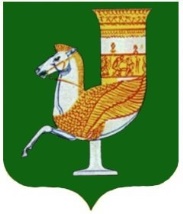 П  О  С  Т  А  Н  О  В  Л  Е  Н  И  Е   АДМИНИСТРАЦИИ   МУНИЦИПАЛЬНОГО  ОБРАЗОВАНИЯ «КРАСНОГВАРДЕЙСКИЙ  РАЙОН»От 17.11.2022г. № 953с. КрасногвардейскоеОб утверждении административного регламента администрации МО «Красногвардейский район» по предоставлению муниципальной услуги «Принятие решения о возврате конфискованного имущества, возмещения его стоимости или выплаты денежной компенсации реабилитированным лицам» В целях повышения качества предоставления муниципальной услуги, повышения эффективности деятельности органов местного самоуправления, создания комфортных условий для участников отношений, возникающих при предоставлении муниципальной услуги, руководствуясь Федеральным законом № 210-ФЗ от 27.07.2010 года «Об организации предоставления государственных и муниципальных услуг», постановлением администрации МО «Красногвардейский район» № 404 от 27.05.2022 года «О порядке разработки и утверждения административных регламентов предоставления муниципальных услуг», Уставом МО «Красногвардейский район»ПОСТАНОВЛЯЮ:1. Утвердить административный регламент администрации МО «Красногвардейский район» по предоставлению муниципальной услуги «Принятие решения о возврате конфискованного имущества, возмещения его стоимости или выплаты денежной компенсации реабилитированным лицам»  (Приложение).2. Признать утратившим силу постановление администрации МО «Красногвардейский район» № 168 от 03.05.2012 г. «Об утверждении Административного регламента Комиссии по восстановлению прав реабилитированных жертв политических репрессий Красногвардейского района по предоставлению муниципальной услуги «Социальная поддержка жертв политических репрессий».3. Опубликовать настоящее постановление в газете «Дружба» и разместить на официальном сайте органов местного самоуправления МО «Красногвардейский район» в сети «Интернет».4. Контроль за исполнением данного постановления возложить на правовой отдел администрации МО «Красногвардейский район».5. Настоящее постановление вступает в силу с момента его опубликования.Глава МО «Красногвардейский район»					         Т.И. Губжоков        Приложениек постановлению администрациимуниципального образования«Красногвардейский район» от 17.11.2022г. № 953 Административный регламент администрации МО «Красногвардейский район» по предоставлению муниципальной услуги  «Принятие решения о возврате конфискованного имущества, возмещения его стоимости или выплаты денежной компенсации реабилитированным лицам»Раздел I. Общие положения1.1. Предмет регулирования Административного регламента1.1.1. Административный регламент администрации МО «Красногвардейский район» по предоставлению муниципальной услуги «Принятие решения о возврате конфискованного имущества, возмещения его стоимости или выплаты денежной компенсации реабилитированным лицам» (далее - Административный регламент)  устанавливает стандарт и определяет сроки и последовательность действий (административных процедур) по принятию решению о возврате конфискованного имущества, возмещения его стоимости или денежной компенсации реабилитированным лицам (далее – муниципальная услуга).1.1.2.Действие настоящего регламента распространяется на имущество, местом нахождения или реализации которого является территория муниципального образования «Красногвардейский район» на момент применения репрессий независимо от того, где были репрессированы и проживают в настоящее время реабилитированные лица. 1.2.Круг Заявителей1.2.1.Заявителями в соответствии с настоящим  Административным регламентом являются граждане  России, граждане государств-бывших республик СССР, иностранные  граждане и лица без гражданства, необоснованно репрессированные по политическим мотивам судебными, внесудебными административными органами также иными органами, наделявшимися административными полномочиями, и впоследствии реабилитированные, независимо от того, где указанные реабилитированные лица были репрессированы и проживают в настоящее время, наследники по закону первой очереди указанных лиц (дети (в том числе усыновленные), супруга (супруг), родители (усыновители) умершего, ребенок умершего, родившийся после его смерти (далее – заявители, заявитель).1.2.2.Заявитель вправе обратиться за получением  муниципальной услуги через представителя. Полномочия представителя, выступающего от имени заявителя, подтверждаются доверенностью, оформленной в соответствии с требованиями законодательства Российской Федерации (далее – представитель). 1.3.Требование предоставления заявителю муниципальной услуги в соответствии с вариантом предоставления муниципальной услуги, соответствующим признакам заявителя, определенным в результате анкетирования, проводимого исполнителем муниципальной услуги (далее - профилирование), а также результата, за предоставлением которого обратился заявитель.1.3.1 Порядок получения информации заявителя по вопросам предоставления муниципальной услуги и услуг, которые являются необходимыми и обязательными для предоставления муниципальной услуги, сведений о ходе предоставления указанных услуг, в том числе на официальном сайте, а также на Едином портале государственных и муниципальных услуг (функций), Портал государственных и муниципальных услуг (функций) Республики Адыгея.1.3.2. Информирование заявителей по вопросам предоставления муниципальной услуги и услуг, которые являются необходимыми и обязательными для предоставления муниципальной услуги, сведений о ходе предоставления указанных услуг (далее - информирование) осуществляется правовым отделом администрации муниципального образования «Красногвардейский район»;в многофункциональных центрах предоставления государственных и муниципальных услуг Республики Адыгея (далее - многофункциональные центры);посредством размещения информации на официальном сайте органов местного самоуправления муниципального образования «Красногвардейский район» в информационно-телекоммуникационной сети «Интернет»: http://amokr.ru (далее - официальный сайт);посредством федеральной государственной информационной системы «Единый портал государственных и муниципальных услуг (функций)» в информационно-телекоммуникационной сети «Интернет»: www.gosuslugi.ru (далее - Единый портал);посредством региональной информационной системы «Портал государственных и муниципальных услуг (функций) Республики Адыгея» в информационно-телекоммуникационной сети «Интернет»: http://pgu.adygheya.ru (далее - Региональный портал).Информирование о предоставлении муниципальной услуги, а также предоставленные заявителям в ходе консультаций формы документов и информационно-справочные материалы являются бесплатными.1.3.3. Информирование заявителей организуется следующим образом:индивидуальное информирование;публичное информирование.Информирование проводится в форме устного или письменного информирования.1.3.4. Публичное письменное информирование осуществляется путем размещения информации на официальном сайте, Едином портале, Региональном портале, издания информационных материалов (памяток, брошюр, буклетов и т.д.).На официальном сайте заявителю предоставляется возможность:скачать и распечатать форму и образец заполнения заявления на предоставление муниципальной услуги, настоящий регламент;ознакомиться с перечнем нормативных правовых актов, регулирующих предоставление муниципальной услуги;ознакомиться с информацией о досудебном (внесудебном) порядке обжалования решений и действий (бездействия) администрации муниципального образования «Красногвардейский район», а также должностных лиц администрации муниципального образования «Красногвардейский район» и муниципальных служащих;ознакомиться с перечнем услуг, которые являются необходимыми и обязательными для предоставления муниципальных услуг администрацией муниципального образования «Красногвардейский район» и оказываются организациями, участвующими в предоставлении муниципальных услуг, и иной информацией, необходимой для получения муниципальной услуги.Информационные материалы размещаются на информационных стендах, столах, размещенных в местах предоставления муниципальной услуги. Правовой отдел администрации муниципального образования «Красногвардейский район» обеспечивает своевременную актуализацию информационных материалов и контролирует их наличие.1.3.5. Индивидуальное устное информирование осуществляется начальником правового отдела  администрации муниципального образования «Красногвардейский район», ответственным за предоставление муниципальной услуги (далее – должностное лицо), при личном обращении или по телефону.При ответе на телефонные звонки должностное лицо, сняв трубку, должен назвать фамилию, имя, отчество (при наличии), занимаемую должность, предложить заявителю представиться и изложить суть обращения.должностное лицо, должно принять все необходимые меры для дачи полного ответа на поставленные вопросы, а в случае необходимости с привлечением других специалистов. Индивидуальное устное информирование осуществляется не более 20 минут.В случае если для подготовки ответа требуется продолжительное время, должностное лицо, может предложить гражданину обратиться за необходимой информацией в письменном виде, в электронном виде, либо назначить другое удобное для заявителя время для устного информирования.должностное лицо, не вправе осуществлять консультирование заявителей, выходящее за рамки информирования о стандартных процедурах и условиях оказания муниципальной услуги и влияющее прямо или косвенно на индивидуальные решения заявителей.Для получения сведений о ходе исполнения муниципальной услуги заявителем указываются (называются) дата и (или) регистрационный номер заявления. Заявителю предоставляются сведения о том, на каком этапе (в процессе выполнения какой административной процедуры) исполнения муниципальной услуги находится представленное им заявление.Индивидуальное устное информирование осуществляется при личном обращении согласно графику приема заявителей по вопросам оказания муниципальной услуги, по телефону, в соответствии с графиком работы правового отдела администрации муниципального образования «Красногвардейский район».1.3.6. Индивидуальное письменное информирование при обращении в администрацию муниципального образования «Красногвардейский район» осуществляется путем почтовых отправлений или посредством официального сайта.Рассмотрение запроса заявителя осуществляется в соответствии с правилами делопроизводства администрации муниципального образования «Красногвардейский район» (далее - правила делопроизводства).Ответ на вопрос, поставленный в запросе, предоставляется в простой, четкой и понятной форме с указанием должности лица, подписавшего ответ, а также фамилии, имени, отчества и номера телефона непосредственного исполнителя.Ответ заявителю направляется в письменном виде на адрес, указанный им в запросе, либо электронной почтой, в зависимости от способа обращения заявителя за информацией или способа доставки ответа, указанного в письменном запросе заявителя.При индивидуальном письменном информировании ответ направляется заинтересованному лицу в течение 30 календарных дней со дня поступления запроса.1.3.7. В многофункциональных центрах информирование осуществляется в соответствии с подпунктом 6.2.1. Административного  регламента.1.3.8. Информирование посредством Единого портала, Регионального портала осуществляется в соответствии с пунктом 3.5.2 Административного регламента.1.3.9. Порядок, форма, место размещения и способы получения справочной информации, в том числе на стендах в местах предоставления муниципальной услуги и услуг, которые являются необходимыми и обязательными для предоставления муниципальной услуги, и в многофункциональном центре.1.3.10. Способы получения справочной информации: посредством размещения на официальном сайте;непосредственно в правовом отделе администрации муниципального образования «Красногвардейский район» при личном обращении или по телефону, а также при письменном обращении; на Едином портале, Региональном портале;на информационных стендах в местах предоставления муниципальной услуги и услуг, которые являются необходимыми и обязательными для предоставления муниципальной услуги; в многофункциональном центре.1.3.11. К справочной информации относится следующая информация: место нахождения и графики работы администрации муниципального образования «Красногвардейский район», ее структурных подразделений, непосредственно предоставляющих муниципальную услугу, государственных и муниципальных органов и организаций, обращение в которые необходимо для получения муниципальной услуги, а также многофункциональных центров;справочные телефоны структурных подразделений администрации муниципального образования «Красногвардейский район», непосредственно предоставляющих муниципальную услугу, организаций, участвующих в предоставлении муниципальной услуги, в том числе номер телефона- автоинформатора (при наличии);адреса официального сайта, а также электронной почты и (или) формы обратной связи администрации муниципального образования «Красногвардейский  район», в сети «Интернет».1.3.12. Порядок, форма, место размещения справочной информации. Справочная информация подлежит обязательному размещению в электронной форме:на официальном сайте (http://www.amokr.ru);на Едином портале, Региональном портале.Администрация муниципального образования «Красногвардейский район» обеспечивает в установленном порядке размещение и актуализацию справочной информации в соответствующем разделе в федеральной государственной информационной системе «Федеральный реестр государственных услуг (функций)» (далее - Федеральный реестр), региональной государственной информационной системе «Реестр государственных услуг (функций) Республики Адыгея» (далее - Реестр Республики Адыгея).На бумажном носителе справочная информация размещается на информационных стендах, расположенных:в учреждениях, предоставляющих услуги, которые являются необходимыми и обязательными для предоставления муниципальной услуги;в многофункциональных центрах.На официальном сайте и информационных стендах, расположенных в местах предоставления муниципальной услуги, и услуг, которые являются необходимыми и обязательными для предоставления муниципальной услуги, обеспечивается размещение и актуализация справочной информации в течение одного рабочего дня.1.3.13. При личном обращении или по телефону, а также при письменном обращении справочная информация администрацией муниципального образования «Красногвардейский район» предоставляется согласно подпунктам 1.3.5 и 1.3.6 Административного регламента.1.3.14. Информация о местонахождении и графике работы, справочных телефонах, официальных сайтах многофункциональных центров предоставления государственных и муниципальных услуг Республики Адыгея размещаются на Едином портале многофункциональных центров предоставления государственных и муниципальных услуг Республики Адыгея в информационно-телекоммуникационной сети «Интернет» - http://www.mfc01.ru.1.3.15. Для предоставления муниципальной услуги административные процедуры профилирования (анкетирования) заявителя, Уполномоченным органом или многофункциональным центром, не осуществляются.Раздел II. Стандарт предоставления муниципальной услуги2.1.Наименование муниципальной услуги2.1.1. Наименование муниципальной услуги – «Принятие решения о возврате конфискованного имущества, возмещения его стоимости или выплаты денежной компенсации реабилитированным лицам» (далее – муниципальная услуга).2.2.Наименование органа предоставляющего муниципальную услугу2.2.1. Муниципальная услуга  предоставляется  администрацией МО «Красногвардейский район» (далее - орган, предоставляющий муниципальную услугу) через правовой отдел администрации МО «Красногвардейский район» (далее  по тексту-Отдел). 2.2.2. В предоставлении муниципальной услуги также участвует комиссия по восстановлению прав реабилитированных жертв политических репрессии при администрации МО «Красногвардейский район», состав которой утвержден решением Совета народных депутатов МО «Красногвардейский район» № 279 от 26.08.2022 г. 2.2.3. Многофункциональным центром принятие решения об отказе в приеме запроса и документов и (или) информации, необходимых для предоставления муниципальной услуги, имеется.2.3. Результат предоставления муниципальной услуги2.3.1. Результатом предоставления муниципальной услуги является:а) издание постановления администрации МО «Красногвардейский район» «Об утверждении заключения комиссии по восстановлению прав реабилитированных жертв политических репрессии при администрации МО «Красногвардейский район» (далее-Комиссия) о возврате имущества, возмещения его стоимости или выплате денежной компенсации»;б) издание постановления администрации МО «Красногвардейский район» «Об утверждении заключения Комиссии об отказе в возврате имущества, возмещения его стоимости или выплате денежной компенсации».2.3.2. Результат предоставления  муниципальной услуги, указанный в пункте 2.3.1. настоящего Административного регламента:направляется заявителю в форме электронного документа, подписанного усиленной квалифицированной электронной подписью Уполномоченного должностного лица, в личный кабинет на Едином портале, региональном портале в случае, если такой способ указан в заявлении;выдается заявителю на бумажном носителе при личном обращении в орган, предоставляющий муниципальную услугу, многофункциональный центр либо направляется заявителю посредством почтового отправления в соответствии с выбранным заявителем способом получения результата предоставления услуги.2.4.Срок предоставления муниципальной услуги, в том числе с учетом необходимости обращения в организации, участвующие в предоставлении муниципальной услуги, срок приостановления предоставления муниципальной услуги, срок выдачи (направления) документов, являющихся результатом предоставления муниципальной услуги2.4.1. Срок предоставления муниципальной  услуги не должен превышать шести месяцев.Срок предоставления муниципальной услуги исчисляется со дня регистрации заявления о  возврате конфискованного имущества, возмещения его стоимости или выплаты денежной компенсации реабилитированным лицам орган, предоставляющий муниципальную услугу, в том числе поданного посредством почтового отправления,  в электронной форме посредством Единого портала, Регионального портала, посредством обращения в орган, предоставляющий муниципальную услугу,  через многофункциональный центр.2.5. Правовые основания для предоставления муниципальной услугиПеречень нормативных правовых актов, регулирующих предоставление муниципальной услуги (с указанием их реквизитов и источников официального опубликования) размещается на официальном сайте, Едином портале,  Региональном портале и МФЦ.2.6. Исчерпывающий перечень документов, необходимых для предоставления муниципальной услуги2.6.1. Заявитель или его представитель представляет в орган, предоставляющий муниципальную услугу: - заявление по форме согласно Приложению № 1 к настоящему Административному регламенту.- документы, удостоверяющие личность заявителя (в случае обращения доверенного лица- доверенность и документ, удостоверяющий его личность).- нотариально заверенные копии документов о реабилитации, а также имеющиеся материалы, подтверждающие факт конфискации имущества.Наследниками предоставляются документы, подтверждающие право наследования по закону первой очереди (в частности, нотариально заверенные копии свидетельства о смерти реабилитированного лица, о браке –для супруга, о рождении-для детей и родителей, об усыновлении- для усыновленных и усыновителей, решение суда об установлении факта нахождения на иждивении умершего репрессированного лица).2.6.2. Копии документов, указанных в пункте 2.6.1.  Административного регламента представляются вместе с подлинниками, которые после сверки возвращаются заявителю.В случае невозможности предоставления подлинников, предоставляются нотариально заверенные копии.2.6.3. Прием заявления о предоставлении муниципальной услуги, копирование документов при возникновении необходимости (отсутствии копий документов у заявителя), предусмотренных пунктами 1-7, 9, 18 части 6 статьи 7 Федерального закона от 27 июля 2010 года № 210-ФЗ «Об организации предоставления государственных и муниципальных услуг», (далее - документы личного характера) и предоставленных заявителем (представителем заявителя), в случае, если заявитель (представитель заявителя) самостоятельно не предоставил копии документов личного хранения, а в соответствии с Административным регламентом предоставления муниципальной услуги для ее предоставления необходима копия документа личного характера (за исключением случая, когда в соответствии с нормативным правовым актом для предоставления муниципальной услуги необходимо предъявление нотариально удостоверенной копии документа личного хранения), информирование и консультирование заявителей о порядке предоставления муниципальной услуги, а так же по иным вопросам, связанным с предоставлением муниципальной услуги, в МФЦ и органе, предоставляющим муниципальную услугу осуществляется бесплатно.В случае предоставления заявителем документов, предусмотренных частью 6 статьи 7 Федерального закона от 27 июля 2010 года № 210- ФЗ «Об организации предоставления государственных и муниципальных услуг», их бесплатное копирование и сканирование осуществляется работниками Филиала МФЦ,  после чего оригиналы возвращаются заявителю, копии иных документов предоставляются заявителем самостоятельно.2.6.4. Заявление и прилагаемые к нему документы могут быть поданы заявителем в  орган, предоставляющий муниципальную услугу:на бумажном носителе, обратившись непосредственно в орган, предоставляющий муниципальную услугу;на бумажном носителе посредством обращения в многофункциональный центр;в форме электронных документов посредством использования  Единого портала, Регионального портала.2.7. Исчерпывающий перечень документов,необходимых в соответствии с нормативными правовыми актами для предоставления муниципальной услуги, которые находятся в распоряжении государственных органов, органов местного самоуправления и иных органов, участвующих в предоставлении муниципальных услуг, и которые заявитель вправе представить, так как они подлежат представлению в рамках межведомственного информационного взаимодействия, а также способы их получения заявителями, в том числе в электронной форме, порядок их представления2.7.1. Документы, необходимые для предоставления муниципальной услуги, находящиеся в распоряжении государственных органов, органов местного самоуправления и иных органов, участвующих в предоставлении муниципальной услуги, и которые Заявитель вправе предоставлять: являются архивные справки и запросы.  Непредставление Заявителем указанных в настоящем разделе документов не является основанием для отказа в предоставлении муниципальной услуги.2.7.2 Запрещено требовать от заявителя.Орган, предоставляющий муниципальную услугу, не вправе:1) требовать от заявителя предоставления документов и информации или осуществления действий, предоставление или осуществление которых не предусмотрено нормативными правовыми актами, регулирующими отношения, возникающие в связи с предоставлением муниципальной услуги;2) требовать от заявителя представления документов и информации, которые в соответствии с нормативными правовыми актами Российской Федерации, нормативными правовыми актами Республики Адыгея и муниципальными актами муниципального образования «Красногвардейский район» находятся в распоряжении государственных органов, иных органов местного самоуправления и (или) подведомственных государственным органам и органам местного самоуправления организаций, участвующих в предоставлении муниципальных услуг, за исключением случаев, если такие документы включены в определенный частью 6 статьи 7 Федерального закона от 27 июля 2010 года № 210-ФЗ «Об организации предоставления государственных и муниципальных услуг» (далее - Федеральный закон № 210-ФЗ) перечень документов. Заявитель вправе представить указанные документы и информацию в орган, предоставляющий муниципальные услуги, по собственной инициативе;3) требовать от заявителя предоставления документов, подтверждающих внесение заявителем платы за предоставление муниципальной услуги;4) требовать от заявителя представления документов и информации, отсутствие и (или) недостоверность которых не указывались при первоначальном отказе в приеме документов, необходимых для предоставления муниципальной услуги, либо в предоставлении муниципальной услуги, за исключением следующих случаев:а) изменение требований нормативных правовых актов, касающихся предоставления муниципальной услуги, после первоначальной подачи заявления о предоставлении муниципальной услуги;б) наличие ошибок в заявлении о предоставлении муниципальной услуги и документах, поданных заявителем после первоначального отказа в приеме документов, необходимых для предоставления муниципальной услуги, либо в предоставлении муниципальной услуги и не включенных в представленный ранее комплект документов;в) истечение срока действия документов или изменение информации после первоначального отказа в приеме документов, необходимых для предоставления муниципальной услуги, либо в предоставлении муниципальной услуги;г) выявление документально подтвержденного факта (признаков) ошибочного или противоправного действия (бездействия) должностного лица органа, предоставляющего муниципальную услугу, муниципального служащего, работника многофункционального центра, работника организации, предусмотренной частью 1.1 статьи 16 Федерального закона № 210-ФЗ, при первоначальном отказе в приеме документов, необходимых для предоставления муниципальной услуги, либо в предоставлении муниципальной услуги, о чем в письменном виде за подписью руководителя органа, предоставляющего муниципальную услугу, руководителя многофункционального центра при первоначальном отказе в приеме документов, необходимых для предоставления муниципальной услуги, либо руководителя организации, предусмотренной частью 1.1 статьи 16 Федерального закона № 210-ФЗ, уведомляется заявитель, а также приносятся извинения за доставленные неудобства;5) отказывать в приеме запроса и иных документов, необходимых для предоставления муниципальной услуги, в случае, если запрос и документы, необходимые для предоставления муниципальной услуги, поданы в соответствии с информацией о сроках и порядке предоставления муниципальной услуги, опубликованной на Едином портале, Региональном портале;6) требовать от заявителя совершения иных действий, кроме прохождения идентификации и аутентификации в соответствии с нормативными правовыми актами Российской Федерации, указания цели приема, а также предоставления сведений, необходимых для расчета длительности временного интервала, который необходимо забронировать для приема;7) отказывать в предоставлении муниципальной услуги в случае, если запрос и документы, необходимые для предоставления муниципальной услуги, поданы в соответствии с информацией о сроках и порядке предоставления муниципальной услуги, опубликованной на Едином портале, Региональном портале;8) требовать при предоставлении муниципальной услуги по экстерриториальному принципу от заявителя (представителя заявителя) или многофункционального центра предоставления документов на бумажных носителях, если иное не предусмотрено федеральным законодательством, регламентирующим предоставление муниципальных услуг;9) требовать предоставления  на бумажном носителе документов и информации, электронные образы которых ранее были заверены в соответствии с пунктом 7.2 части 1 статьи 16 Федерального закона № 210-ФЗ, за исключением случаев, если нанесение отметок на такие документы либо их изъятие является необходимым условием предоставления муниципальной услуги, и иных случаев, установленных федеральными законами.2.9.Исчерпывающий перечень оснований для отказа в приеме документов, необходимых для предоставления муниципальной услуги2.9.1 Исчерпывающий перечень оснований для отказа в приеме документов, необходимых для предоставления муниципальной услуги, в том числе представленных в электронной форме являются: а) с заявлением о предоставлении  муниципальной услуги обратилось лицо, не представившее документ, удостоверяющий его личность (при личном обращении) и (или) подтверждающий его полномочия как представителя физического лица;б) поданное заявление не соответствует по форме и содержанию требованиям, предъявляемых к заявлению, согласно приложению № 1 к настоящему  Административному регламенту;в) заявление, и документы, поданные в форме электронного документа, с использованием  Единого портала, Регионального портала, не подписаны усиленной квалифицированной электронной подписью, либо подписаны усиленной квалифицированной электронной подписью, и в результате проверки такой квалифицированной подписи выявлено несоблюдение установленных условий признании ее действительности, в соответствии со статьей 11 Федерального закона от 6 апреля 2011 года № 63-ФЗ «Об электронной подписи».2.9.2. О наличии основания для отказа в приеме документов заявителя информирует  должностное лицо Отдела, объясняет заявителю содержание выявленных недостатков в представленных документах и предлагает принять меры по их устранению.Уведомление об отказе в приеме документов, необходимых для предоставления муниципальной услуги, по требованию заявителя подписывается должностным лицом  органа, предоставляющего  муниципальную услугу, и выдается заявителю с указанием причин отказа не позднее одного рабочего дня со дня обращения заявителя за получением  муниципальной услуги.Не может быть отказано заявителю в приёме дополнительных документов при наличии намерения их сдать.2.9.3. Заявитель вправе отозвать свое заявление на любой стадии рассмотрения, или подготовки документа органом, предоставляющим муниципальную услугу, обратившись с соответствующим заявлением в орган, предоставляющий муниципальную услугу, либо многофункциональный центр.После получения органом, предоставляющим муниципальную услугу, указанного заявления, в течение 7 рабочих дней заявителю  возвращается пакет документов, приложенный к заявлению о предоставлении муниципальной услуги.2.9.4. Не допускается отказ в приеме заявления и иных документов, необходимых для предоставления муниципальной услуги, в случае, если запрос и документы, необходимые для предоставления услуги, поданы в соответствии с информацией о сроках и порядке предоставления муниципальной услуги, опубликованной на Едином портале, Региональном портале и официальном сайте.2.9.5. Отказ в приеме документов, необходимых для предоставления муниципальной услуги, не препятствует повторному обращению после устранения причины, послужившей основанием для отказа.2.10.Исчерпывающий перечень оснований для приостановления или отказа в предоставлении муниципальной услуги2.10.1. Исчерпывающий перечень оснований для приостановления в предоставлении муниципальной услуги.Основания для приостановления предоставления муниципальной услуги законодательством Российской Федерации не предусмотрены.2.10.2. Исчерпывающий перечень оснований для отказа в предоставлении  муниципальной услуги:в случае, если заявление о возврате конфискованного имущества, возмещении его стоимости или выплате денежной компенсации подано позже трех лет после введения в действие Закона Российской Федерации от 18 ноября 1991 года № 1761-1 «О реабилитации жертв политических репрессий», а в случае более поздней реабилитации - в течение трех лет с момента получения документа о реабилитации;не подлежащее возврату, возмещению или компенсации:имущество (в том числе жилые дома), национализированное (муниципализированное) либо подлежавшее национализации (муниципализации) в соответствии с законодательством, действовавшим на момент конфискации, изъятия, выхода имущества из владения иным путем;имущество, уничтоженное во время гражданской и Великой Отечественной войн, а также в результате стихийных бедствий;земля, плодово-ягодные насаждения, неубранные посевы;имущество, изъятое из гражданского оборота.2.10.3.Не допускается отказ в предоставлении муниципальной услуги в случае, если запрос и документы, необходимые для предоставления услуги, поданы в соответствии с информацией о сроках и порядке предоставления услуги, опубликованной на Едином портале, Региональном портале и официальном сайте.2.10.4. Отказ в предоставлении муниципальной услуги не препятствует повторному обращению после устранения причины, послужившей основанием для отказа.Отказ в предоставлении муниципальной услуги может быть оспорен в судебном порядке.2.11. Перечень услуг, которые являются необходимыми и обязательными для предоставления муниципальной услуги,в том числе сведения о документе (документах), выдаваемом (выдаваемых) организациями, участвующими в предоставлении муниципальной услуги.Услуги, которые являются необходимыми и обязательными для предоставления муниципальной услуги, отсутствуют.2.12.Размер платы, взимаемой с заявителя при предоставлении муниципальной услуги, и способы ее взимания2.12.1. Государственная пошлина или иная плата за предоставление муниципальной услуги не взимается. Предоставление муниципальной услуги осуществляется бесплатно. 2.13. Порядок, размер и основания взимания платы за предоставление услуг, которые являются необходимыми и обязательнымидля предоставления муниципальной услуги, включая информацию о методике расчета размера такой платы.Взимание платы за предоставление услуг, которые являются необходимыми и обязательными для предоставления муниципальной услуги, осуществляется в соответствии с действующим законодательством.2.14. Максимальный срок ожидания в очереди при подаче запроса о предоставлении муниципальной услуги и при получении результата предоставления муниципальной услуги Максимальный срок ожидания в очереди при подаче запроса о предоставлении муниципальной услуги и при получении результата предоставления муниципальной услуги в Уполномоченном органе или многофункциональном центре составляет не более 15 минут.2.15.Срок и порядок регистрации запроса заявителя о предоставлении муниципальной услуги, в том числе в электронной форме Заявление и документы, необходимые для предоставления муниципальной услуги, в соответствии с пунктом  2.6.1. Административного регламента, направленные в орган, предоставляющий муниципальную услугу, в письменной или электронной форме подлежат обязательной регистрации в день их поступления в органе предоставляющим муниципальную услугу.В случае поступления заявления и документов по окончании рабочего дня или в выходной (нерабочий или праздничный) день их регистрация осуществляется в первый, следующий за ним, рабочий день.Срок регистрации заявления о предоставлении муниципальной услуги и документов (содержащих в них сведений), представленных заявителем, не может превышать двадцати минут.В случае подачи запроса и прилагаемых к нему документов посредством использования Единого портала, Регионального портала, прием и регистрация запроса осуществляется в соответствии с пунктом 3.5.5.2.16. Требования к помещениям, в которых предоставляетсямуниципальная услуга, к залу ожидания, местам для заполнениязапросов о предоставлении муниципальной услуги, информационным стендам с образцами их заполнения и перечнем документов, необходимых для предоставления каждой муниципальной услуги, размещению и оформлению визуальной, текстовой и мультимедийной информациио порядке предоставления такой услуги, в том числе к обеспечению доступности для инвалидов указанных объектов в соответствии с законодательством Российской Федерации о социальной защите инвалидов2.16.1. Местоположение административных зданий, в которых осуществляется прием заявлений и документов, необходимых для предоставления муниципальной услуги, а также выдача результатов предоставления муниципальной услуги, должно обеспечивать удобство для граждан с точки зрения пешеходной доступности от остановок общественного транспорта.В случае, если имеется возможность организации стоянки (парковки) возле здания (строения), в котором размещено помещение приема и выдачи документов, организовывается стоянка (парковка) для личного автомобильного транспорта заявителей. За пользование стоянкой (парковкой) с заявителей плата не взимается.Для парковки специальных автотранспортных средств инвалидов на стоянке (парковке) выделяется не менее 10% мест (но не менее одного места) для бесплатной парковки транспортных средств, управляемых инвалидами I, II групп, а также инвалидами III группы в порядке, установленном Правительством Российской Федерации, и транспортных средств, перевозящих таких инвалидов и (или) детей-инвалидов.Центральный вход в здание органа, предоставляющего муниципальную услугу должен быть оборудован информационной табличкой (вывеской), содержащей информацию:наименование;местонахождение и юридический адрес;режим работы;график приема;номера телефонов для справок.Помещения, в которых предоставляется муниципальная услуга, должны соответствовать санитарно-эпидемиологическим правилам и нормативам.Зал ожидания Заявителей оборудуется стульями, скамьями, количество которых определяется исходя из фактической нагрузки и возможностей для их размещения в помещении, а также информационными стендами.Тексты материалов, размещенных на информационном стенде, печатаются удобным для чтения шрифтом, без исправлений, с выделением наиболее важных мест полужирным шрифтом.Места для заполнения заявлений оборудуются стульями, столами (стойками), бланками заявлений, письменными принадлежностями.Места приема Заявителей оборудуются информационными табличками (вывесками) с указанием:номера кабинета и наименования отдела;фамилии, имени и отчества (последнее – при наличии), должности ответственного лица за прием документов;графика приема Заявителей.Рабочее место каждого ответственного лица за прием документов, должно быть оборудовано персональным компьютером с возможностью доступа к необходимым информационным базам данных, печатающим устройством (принтером) и копирующим устройством.При предоставлении муниципальной услуги инвалидам обеспечиваются:возможность беспрепятственного доступа к объекту (зданию, помещению), в котором предоставляется государственная (муниципальная) услуга;возможность самостоятельного передвижения по территории, на которой расположены здания и помещения, в которых предоставляется муниципальная услуга, а также входа в такие объекты и выхода из них, посадки в транспортное средство и высадки из него, в том числе с использование кресла-коляски;сопровождение инвалидов, имеющих стойкие расстройства функции зрения и самостоятельного передвижения;надлежащее размещение оборудования и носителей информации, необходимых для обеспечения беспрепятственного доступа инвалидов зданиям и помещениям, в которых предоставляется муниципальная услуга, и к муниципальной услуге с учетом ограничений их жизнедеятельности;дублирование необходимой для инвалидов звуковой и зрительной информации, а также надписей, знаков и иной текстовой и графической информации знаками, выполненными рельефно-точечным шрифтом Брайля;допуск сурдопереводчика и тифлосурдопереводчика;допуск собаки-проводника при наличии документа, подтверждающего ее специальное обучение, на объекты (здания, помещения), в которых предоставляются муниципальная услуги;оказание инвалидам помощи в преодолении барьеров, мешающих получению ими муниципальных услуг наравне с другими лицами.2.17.Показатели доступности и качества муниципальной услуги2.17.1. Основными показателями доступности муниципальной услуги являются:получение заявителем полной, актуальной и достоверной информации  о порядке предоставления муниципальной услуги;получение заявителем полной, актуальной и достоверной информации о ходе предоставления муниципальной услуги;доступность обращения за предоставлением муниципальной услуги, в том числе для лиц с ограниченными физическими возможностями;количество взаимодействий заявителя с должностными лицами при предоставлении муниципальной услуги и их продолжительность;предоставление возможности получения муниципальной услуги в электронной форме с использованием  Единого портала, Регионального портала;возможность получения информации о ходе предоставления муниципальной услуги, в том числе с использованием Единого портала,  Регионального портала; условия ожидания приема;количество заявлений, принятых с использованием информационно-телекоммуникационной сети общего пользования, в том числе посредством Единого портала,  Регионального портала.обоснованность отказов в предоставлении муниципальной услуги;    выполнение требований, установленных законодательством, в том числе отсутствие избыточных административных действий;установление персональной ответственности должностных лиц за соблюдение требований настоящего регламента по каждой административной процедуре (действию) при предоставлении муниципальной услуги;возможность получения муниципальной услуги в многофункциональном центре, в том числе возможность подачи запроса заявителя о предоставлении муниципальной услуги и выдачи заявителям документов по результатам предоставления муниципальной услуги в многофункциональном центре;возможность заявителя (представителя заявителя) независимо от его места жительства или места пребывания (для физических лиц, включая индивидуальных предпринимателей) либо места нахождения юридического лица, обратиться в любой по его выбору многофункциональный центр в пределах территории Республики Адыгея для предоставления ему муниципальной услуги по экстерриториальному принципу.Предоставление муниципальной услуги в многофункциональных центрах по экстерриториальному принципу осуществляется на основании соглашений о взаимодействии.2.17.2. Основными показателями качества муниципальной услуги являются:отсутствие обоснованных жалоб на решения и действия (бездействия) администрации муниципального образования «Красногвардейский район», ее должностного лица, муниципального служащего;отсутствие удовлетворенных судами исков (заявлений) по обжалованию действий (бездействия) администрации муниципального образования «Красногвардейский район», ее должностного лица;отсутствие нарушений установленных сроков в процессе предоставления муниципальной услуги.2.17.3. Взаимодействие заявителей с должностным лицом Отдела (в случае непосредственного обращения в орган, предоставляющий муниципальную услугу) осуществляется 2 раза: при подаче заявления и документов, необходимых для предоставления муниципальной услуги, и при получении результата предоставления муниципальной услуги непосредственно (если данный способ получения результата услуги заявителем указан в заявлении).В процессе предоставления муниципальной услуги заявитель вправе обращаться в орган, предоставляющий муниципальную услугу, по мере необходимости, в том числе за получением информации о ходе предоставления муниципальной услуги.В случае обращения заявителя за предоставлением муниципальной услуги в электронной форме и выборе заявителем способа получения результата предоставления муниципальной услуги:в органе, предоставляющем муниципальную услугу, взаимодействие заявителя с должностным лицом Отдела осуществляется один раз - при получении результата предоставления муниципальной услуги;в электронном виде, взаимодействие заявителя с должностным лицом Отдела не требуется.Продолжительность одного взаимодействия заявителя с должностным лицом Отдела не превышает 15 минут.2.17.4. Муниципальная услуга  «Принятие решения о возврате конфискованного имущества, возмещения его стоимости или выплаты денежной компенсации реабилитированным лицам» в многофункциональном центре посредством комплексного запроса, т.е. при однократном обращении Заявителя в многофункциональный центр с запросом о предоставлении двух и более государственных и (или) муниципальных услуг, в соответствии со статьей 15.1 Федерального закона № 210-ФЗ, не предоставляется. 2.17.5. Муниципальная услуга не предоставляется в упреждающем (проактивном) режиме.2.18. Иные требования, в том числе учитывающие особенности предоставления муниципальной услуги в МФЦ, особенности предоставления муниципальной услуги по экстерриториальному принципу (в случае, если муниципальная услуга предоставляется по экстерриториальному принципу) и особенности предоставления муниципальной услуги в электронной форме2.18.1. Для получения муниципальной услуги заявителям предоставляется возможность представить заявление о предоставлении муниципальной услуги и документы (содержащиеся в них сведения), необходимые для предоставления муниципальной услуги, в том числе в форме электронного документа:в орган, предоставляющем муниципальную услугу;через МФЦ;посредством использования информационно-телекоммуникационных технологий, включая использование Единого портала, Регионального портала, с применением электронной подписи, вид которой должен соответствовать требованиям постановления Правительства Российской Федерации от 25 июня 2012 года № 634 «О видах электронной подписи, использование которых допускается при обращении за получением государственных и муниципальных услуг» (далее – электронная подпись).Заявления и документы, необходимые для предоставления муниципальной услуги, предоставляемые в форме электронных документов, подписываются в соответствии с требованиями статей 21.1 и 21.2 Федерального закона № 210-ФЗ и Федерального закона от 6 апреля 2011 года № 63-ФЗ «Об электронной подписи».В случае направления заявлений и документов в электронной форме с использованием Единого портала, Регионального портала, заявление и документы должны быть подписаны усиленной квалифицированной электронной подписью.   Перечень классов средств электронной подписи, которые допускаются к использованию при обращении за получением муниципальной услуги, оказываемой с применением усиленной квалифицированной электронной подписи, и определяется на основании утверждаемой федеральным органом исполнительной власти по согласованию с Федеральной службой безопасности Российской Федерации модели угроз безопасности информации в информационной системе, используемой в целях приема обращений за получением муниципальной услуги и (или) предоставления такой муниципальной услуги.2.18.2. Заявителям обеспечивается возможность получения информации о предоставляемой муниципальной услуге на Едином портале, Региональном портале.Для получения доступа к возможностям Единого портала, Регионального портала необходимо выбрать субъект Российской Федерации, и после открытия списка территориальных федеральных органов исполнительной власти в этом субъекте Российской Федерации, органов исполнительной власти субъекта Российской Федерации и органов местного самоуправления выбрать администрацию муниципального образования «Красногвардейский район» с перечнем оказываемых муниципальных услуг и информацией по каждой услуге. В карточке каждой услуги содержится описание услуги, подробная информация о порядке и способах обращения за услугой, перечень документов, необходимых для получения услуги, информация о сроках ее исполнения, а также бланки заявлений и форм, которые необходимо заполнить для обращения за услугой. Подача заявителем запроса и иных документов, необходимых для предоставления муниципальной услуги, и прием таких запросов и документов осуществляется в следующем порядке:подача запроса на предоставление муниципальной услуги в электронном виде заявителем осуществляется через личный кабинет на Едином портале, Региональном портале;для оформления документов посредством сети «Интернет» заявителю необходимо пройти процедуру авторизации на Едином портале, Региональном портале;для авторизации заявителю необходимо ввести страховой номер индивидуального лицевого счета застрахованного лица, выданный Пенсионным фондом Российской Федерации (государственным учреждением) по Республике Адыгея (СНИЛС), и пароль, полученный после регистрации на Едином портале, Региональном портале; заявитель, выбрав муниципальную услугу, готовит пакет документов (копии в электронном виде), необходимых для ее предоставления, и направляет их вместе с заявлением через личный кабинет заявителя на Едином портале, Региональном портале;заявление вместе с электронными копиями документов попадает в информационную систему органа, предоставляющего муниципальную услугу, выбранную заявителем услугу, которая обеспечивает прием запросов, обращений, заявлений и иных документов (сведений), поступивших с Единого портала, Регионального портала и (или) через систему межведомственного электронного взаимодействия. 2.18.3. Для заявителей обеспечивается возможность осуществлять с использованием Единого портала, Регионального портала получение сведений о ходе выполнения запроса о предоставлении муниципальной услуги.Сведения о ходе и результате выполнения запроса о предоставлении муниципальной услуги в электронном виде заявителю представляются в виде уведомления в личном кабинете заявителя на Едином портале, Региональном портале.2.18.4. При направлении заявления и документов (содержащихся в них сведений) в форме электронных документов в порядке, предусмотренном подпунктом 2.18.1 Административного регламента, обеспечивается возможность направления заявителю сообщения в электронном виде, подтверждающего их прием и регистрацию.2.18.5. Заявителям предоставляется возможность получения муниципальной услуги по принципу «одного окна» в Многофункциональном центре, в том числе по экстерриториальному принципу.При предоставлении муниципальной услуги по экстерриториальному принципу Заявитель (представитель Заявителя) независимо от его места жительства или места пребывания (для физических лиц, включая индивидуальных предпринимателей) либо места нахождения (для юридических лиц) имеет право на обращение в любой по его выбору Многофункциональный центр в пределах территории Республики Адыгея для предоставления ему муниципальной услуги.                 При предоставлении муниципальной услуги взаимодействие между исполнительными органами государственной власти Республики Адыгея, подведомственными им организациями, органами местного самоуправления в Республике Адыгея, подведомственными им организациями и многофункциональными центрами осуществляется с использованием информационно-телекоммуникационных технологий по защищенным каналам связи.       Многофункциональный центр направляет электронные документы и (или) электронные образы документов, заверенные в установленном порядке электронной подписью уполномоченного должностного лица многофункционального центра, в орган местного самоуправления, предоставляющий муниципальную услугу.        При отсутствии технической возможности многофункционального центра, в том числе при отсутствии возможности выполнить требования к формату файла документа в электронном виде, заявления и иные документы, необходимые для предоставления муниципальной услуги, направляются многофункциональным центром в орган, предоставляющий муниципальную услугу на бумажных носителях.       Орган, предоставляющий муниципальную услугу, обеспечивает прием электронных документов и (или) электронных образов документов, необходимых для предоставления муниципальной услуги, и их регистрацию без необходимости повторного представления заявителем или многофункциональным центром таких документов на бумажном носителе, если иное не установлено федеральным законодательством и законодательством Республики Адыгея, регламентирующим предоставление  муниципальной услуги.        Предоставление  муниципальной услуги начинается с момента приема и регистрации органом, предоставляющим муниципальные услуги электронных документов (электронных образов документов), необходимых для предоставления муниципальной услуги, а также получения в установленном порядке информации об оплате муниципальной услуги заявителем, за исключением случая, если для процедуры предоставления услуги в соответствии с законодательством требуется личная явка.         Орган, предоставляющий муниципальную услугу, направляет результат предоставления  муниципальной услуги в многофункциональный центр в соответствии с административным регламентом предоставления  муниципальной услуги.МФЦ при обращении заявителя (представителя заявителя) за предоставлением муниципальной услуги осуществляют: формирование электронных документов и (или) электронных образов заявления, документов, принятых от заявителя (представителя заявителя), копий документов личного хранения, принятых от заявителя (представителя заявителя), обеспечивая их заверение электронной подписью в установленном порядке;направление с использованием информационно-телекоммуникационных технологий электронных документов и (или) электронных образов документов, заверенных уполномоченным должностным лицом МФЦ, в орган, предоставляющий муниципальную услугу, предоставляющий соответствующую муниципальную услугу.2.18.6. Предоставление муниципальной услуги отдельным категориям заявителей, объединенных общими признаками, в том числе в отношении результата муниципальной услуги, за получением которого они обратились, не предусмотрено.2.18.7. Муниципальная услуга посредством комплексного запроса не оказывается.Раздел III. Состав, последовательность и сроки выполнения административных процедур (действий), требования к порядку их выполнения, в том числе особенности выполнения административных процедур в электронной формеИсчерпывающий перечень административных процедур (действий) при предоставлении муниципальной услуги. Предоставление муниципальной услуги включает в себя следующие административные процедуры (действия):прием заявления и прилагаемых к нему документов, регистрация заявления;рассмотрение представленных заявителем документов и формирование, направление межведомственных запросов в органы (организации), участвующие в предоставлении муниципальной услуги;принятие решения о предоставлении муниципальной услуги и формирование результата муниципальной услуги органом, предоставляющим муниципальную услугу;выдача (направление) результата предоставления муниципальной услуги.Автоматизация административных процедур предоставления муниципальной услуги с использованием информационных технологий предусматривает машиночитаемое описание процедур в соответствии с требованиями, установленными уполномоченным на осуществление нормативно-правового регулирования в сфере информационных технологий федеральным органом исполнительной власти.3.1. Прием заявления и прилагаемых к нему документов, регистрация заявления3.1.1. Основанием для начала административной процедуры является обращение заявителя в орган, предоставляющий муниципальную услугу, с заявлением и документами, необходимыми для предоставления муниципальной услуги, в соответствии с пунктами 2.6 и 2.7 Административного регламента (далее - заявление и прилагаемые к нему документы).3.1.2. Прием заявления и прилагаемых к нему документов осуществляется должностным лицом, Отдела предоставляющм муниципальную услугу .При обращении заявителя должностное лицо, ответственный за прием документов:- устанавливает личность заявителя (физического лица, представителя физического лица), а при обращении представителя заявителя - полномочия действовать от его имени. Установление личности заявителя может осуществляться в ходе личного приема посредством предъявления паспорта гражданина Российской Федерации либо иного документа, удостоверяющего личность, в соответствии с законодательством Российской Федерации или при наличии технической возможности посредством идентификации и аутентификации в органах, предоставляющих государственные услуги, органах, предоставляющих муниципальные услуги, многофункциональных центрах с использованием информационных технологий, предусмотренных частью 18 статьи 14.1 Федерального закона от 27 июля 2006 года № 149-ФЗ «Об информации, информационных технологиях и о защите информации». При предоставлении муниципальной услуги в электронной форме идентификация и аутентификация могут осуществляться при наличии технической возможности посредством:1) единой системы идентификации и аутентификации или иных государственных информационных систем, если такие государственные информационные системы в установленном Правительством Российской Федерации порядке обеспечивают взаимодействие с единой системой идентификации и аутентификации, при условии совпадения сведений о физическом лице в указанных информационных системах;2) единой системы идентификации и аутентификации и единой информационной системы персональных данных, обеспечивающей обработку, включая сбор и хранение, биометрических персональных данных, их проверку и передачу информации о степени их соответствия предоставленным биометрическим персональным данным физического лица;- при отсутствии оформленного заявления у заявителя или при неправильном (некорректном) его заполнении предлагает заново заполнить установленную форму заявления (приложение № 1 к настоящему  Административному регламенту), помогает в его заполнении;- сличает данные представленных документов с данными, указанными в заявлении;- проверяет комплектность документов, представленных заявителем, в соответствии с пунктами 2.6.1.  Административного регламента, правильности оформления и содержания представленных документов, соответствия сведений, содержащихся в разных документах, заверяет копии документов, возвращает подлинники заявителю;- при установлении фактов, указанных в пунктах 2.9.1.Административного регламента, уведомляет заявителя о наличии препятствий в приеме документов, необходимых для предоставления муниципальной услуги, объясняет заявителю содержание выявленных недостатков в представленных документах и предлагает принять меры по их устранению;- при отсутствии оснований для отказа в приеме документов принимает заявление и по просьбе заявителя выдает заявителю копию (второй экземпляр) заявления с проставлением отметки о принятии документов, даты приема документов, фамилия, инициалы, должность и подпись должностного лица  Отдела принявшего документы;- информирует заявителя о том что, документы, являющиеся результатом предоставления муниципальной услуги, будут выданы (направлены) заявителю в срок, указанный в пункте 2.4.1. Административного регламента.3.1.3. Время приема заявления и прилагаемых к нему документов при обращении заявителя лично составляет не более пятнадцати минут.3.1.4. Принятое заявление и прилагаемые к нему документы должностное лицо Отдела предоставляющий муниципальную услугу, обязан в тот же день передать должностному лицу  ответственному за прием и регистрацию документов.3.1.5. Должностное лицо, ответственный за прием документов, осуществляющий регистрацию входящей корреспонденции, обязан принять, обеспечить регистрацию полученных заявления и прилагаемых к нему документов, передать главе муниципального образования «Красногвардейский район» для определения ответственного исполнителя за предоставление муниципальной услуги.3.1.6. Критерием принятия решения по настоящей административной процедуре является отсутствие оснований для отказа в приеме документов, необходимых для предоставления муниципальной услуги, в соответствие с пунктами 2.9.1. Административного регламента.3.1.7. Результатом административной процедуры является:регистрация в органе, предоставляющем муниципальную услугу, заявления и прилагаемых к нему документов, и выдача заявителю копии заявления с отметкой о получении документов, или отказ в приеме документов, при выявлении оснований для отказа в приеме документов (по желанию заявителя выдается в письменной форме на бумажном носителе с указанием причин отказа).3.1.8. Способом фиксации результата выполнения административной процедуры является присвоение входящего (регистрационного) номера поступившему заявлению и прилагаемым к нему документам.3.1.9. Исполнение данной административной процедуры возложено на должностное лицо, ответственного за прием документов.3.2. Рассмотрение представленных заявителем документов и формирование, направление межведомственных запросов в органы (организации), участвующие в предоставлении муниципальной услуги3.2.1. Основанием для начала административной процедуры является получение зарегистрированного заявления и прилагаемых к нему документов должностному лицу  Отдела, назначенного в качестве ответственного исполнителя за предоставление муниципальной услуги.3.2.2. По результатам рассмотрения заявления и прилагаемых к нему документов, должностное лицо Отдела, в течение 2 рабочих дней со дня получения документов при непредставлении заявителем по собственной инициативе документов, указанных в пункте 2.7. Административного регламента:1) обеспечивает подготовку межведомственных запросов в соответствующие органы (организации), согласно пункта 2.7. Административного регламента;Межведомственные запросы о предоставлении запрашиваемых сведений готовятся:в форме электронного документа, согласно утвержденным формам запроса, который подписывается электронной цифровой подписью, или  на бумажном носителе, согласно требованиям, предусмотренным пунктами 1-8 части 1 статьи 7.2 Федерального закона № 210-ФЗ;2) направляет межведомственные запросы в государственные органы, органы местного самоуправления и подведомственные государственным органам или органам местного самоуправления организации, в распоряжении которых находятся указанные документы:с использованием единой системы межведомственного электронного взаимодействия и подключаемых к ней региональных систем межведомственного электронного взаимодействия, либопо почте, курьером или посредством факсимильной связи, при отсутствии технической возможности направления межведомственного запроса.3.2.3. Максимальный срок выполнения административной процедуры составляет 5 (пять) рабочих дней.  3.2.4. Критерием принятия решения по данной административной процедуре является отсутствие документов, которые находятся в распоряжении государственных органов, органов местного самоуправления и иных органов, участвующих в предоставлении муниципальной услуги. 3.2.5. Результатом исполнения административной процедуры является сформированный пакет документов для принятия решения о предоставлении или об отказе в предоставлении муниципальной услуги.3.2.6. Способом фиксации результата выполнения административной процедуры является приобщение поступивших в рамках межведомственного взаимодействия документов (их копий или сведения, содержащиеся в них), к заявлению и прилагаемых к нему документам.3.2.7. Исполнение данной административной процедуры возложено на должностное лицо Отдела ответственного за предоставление муниципальной услуги.3.3. Принятие решения о предоставлении муниципальной услуги и формирование результата муниципальной услуги органом, предоставляющим муниципальную услугу.3.3.1. Основанием для начала процедуры является сформированный должностным лицом Отдела ответственного за предоставление муниципальной услуги, пакета документов для принятия решения о предоставлении или об отказе в предоставлении муниципальной услуги.3.3.2. Настоящая административная процедура имеет следующие административные действия:3.3.2.1 Должностное лицо Отдела, ответственный за предоставление муниципальной услуги, в течение 10 рабочих дней со дня поступления документов направляет их в Комиссию.3.3.2.2. Рассмотрение заявления Комиссией:1) Комиссия рассматривает документы по вопросам возврата конфискованного имущества, возмещения его стоимости или выплаты денежной компенсации реабилитированным лицам в течение 4 месяцев со дня их поступления в Комиссию.2) В случаях отсутствия документов о конфискации имущества Комиссия имеет право запрашивать необходимые документы у соответствующих государственных органов, органов внутренних дел, а также архивных и иных организаций по месту нахождения или реализации имущества на момент применения репрессий в целях проверки имущественных претензий граждан.3) Комиссия рассматривает документы на наличие (отсутствие) оснований для отказа в предоставление муниципальной услуги, в соответствии с пунктом 2.10.2. Административного регламента.4) На основании представленных заявителем документов, документов, полученных в рамках межведомственного взаимодействия, а также данных о составе конфискованного имущества Комиссия определяет его стоимость и выдает заключение о возврате этого имущества, возмещении его стоимости или выплате денежной компенсации либо заключение об отказе в возврате конфискованного имущества, возмещении его стоимости или выплате денежной компенсации, в случае отсутствия документальных сведений о факте конфискации имущества (далее - заключение).5) Секретарь Комиссии передает в течение 5 (пяти) рабочих дней заключение Комиссии, подписанное председателем и секретарем Комиссии, должностному лицу Отдела ответственному за предоставление муниципальной услуги.3.3.2.3. Подготовка документа, являющегося результатом предоставления муниципальной услуги.Решение о возврате имущества, возмещении его стоимости или выплате денежных компенсаций принимается администрацией муниципального образования «Красногвардейский район» на основании заключения Комиссии.После получения заключения Комиссии в течение 5 (пяти) пяти рабочих дней должностное лицо Отдела ответственный за предоставление муниципальной услуги, подготавливает соответствующий проект постановления администрации муниципального образования «Красногвардейский район» о возврате имущества, возмещении его стоимости или выплате денежной компенсации реабилитированному лицу, либо об отказе в возврате конфискованного имущества, возмещении его стоимости или выплате денежной компенсации (далее проект постановления, постановление), который направляет на согласование  должностным лицам органа, предоставляющего муниципальную услугу.3.3.2.4. Согласование, подписание и регистрация проекта постановления.Проект постановления в течение 6 рабочих дней со дня его подготовкисогласовывается должностными лицами органа, предоставляющего муниципальную услугу. После согласования проект постановления подписывается главой муниципального образования «Красногвардейский район».Должностное лицо, ответственное за регистрацию постановлений администрации муниципального образования «Красногвардейский район, регистрирует постановление администрации муниципального образования «Красногвардейский район» о возврате имущества, возмещении его стоимости или выплате денежной компенсации реабилитированному лицу, либо постановление администрации муниципального образования «Красногвардейский район»  об отказе в возврате конфискованного имущества, возмещении его стоимости или выплате денежной компенсации в день его подписания в журнале регистрации постановлений, в соответствии с правилами делопроизводства.Должностное лицо, ответственное за размножение постановлений, в течение 1 (одного) рабочего дня с момента регистрации постановления, изготавливает с помощью средств копировальной техники ксерокопии постановления и заверяет их.3.3.3. Заверенная копия постановления о возврате конфискованного имущества, возмещения его стоимости или денежной компенсации реабилитированным лицам и заключение Комиссии передаются юридическому или физическому лицу, у которого находится это имущество; финансовому органу для выплаты установленной суммы возмещения причиненного ущерба, а также на хранение в делах того органа, который принял решение о реабилитации и у которого находятся материалы уголовного или административного дела.3.3.4. Критерием принятия решений является отсутствие (наличие) оснований для отказа в предоставлении муниципальной услуги.3.3.5. Результатом исполнения административной процедуры заявителя является подготовленные к выдаче заявителю:заверенной копии постановления о возврате конфискованного имущества, возмещения его стоимости или денежной компенсации реабилитированным лицам, либо заверенная копия постановления об отказе возврате конфискованного имущества, возмещения его стоимости или денежной компенсации реабилитированным лицам.3.3.6. Способ фиксации результата выполнения административной процедуры: присвоение регистрационного номера постановлению о возврате конфискованного имущества, возмещения его стоимости или денежной компенсации реабилитированным лицам, либо об отказе возврате конфискованного имущества, возмещения его стоимости или денежной компенсации реабилитированным лицам.3.3.7. Исполнение данной административной процедуры возложено на должностное лицо Отдела ответственного за предоставление муниципальной услуги.3.4. Выдача (направление) результата предоставления муниципальной услуги3.4.1. Основанием для начала административной процедуры является готовый к выдаче результат предоставления услуги.3.4.2. Должностное лицо Отдела ответственное за предоставление муниципальной услуги, в течение 1 рабочего дня с даты регистрации постановления о возврате конфискованного имущества, возмещения его стоимости или денежной компенсации реабилитированным лицам, либо постановления об отказе возврате конфискованного имущества, возмещения его стоимости или денежной компенсации реабилитированным лицам:направляет результат предоставления муниципальной услуги в виде бумажного документа почтовым заказным письмом с уведомлением по адресу, указанному заявителем в заявлении, если данный способ получения результата услуги указан им в заявлении, илиизвещает заявителя по телефону, указанному заявителем в заявлении о получении результата предоставления муниципальной услуги в органе, предоставляющим муниципальную услугу, если данный способ получения результата услуги указан заявителем.В случае если, запрос подан в электронном виде посредством Единого портала, Регионального портала, документы, являющиеся результатом муниципальной услуги, выдаются (направляются) заявителю в соответствии с пунктом 3.5.6 Административного регламента.3.4.3. Порядок выдачи результата предоставления муниципальной услуги в органе, предоставляющем муниципальную услугу.Выдача результата предоставления муниципальной услуги осуществляется в Отделе.Должностное лицо Отдела ответственный за предоставление муниципальной услуги:устанавливает личность заявителя на основании паспорта гражданина Российской Федерации и иных документов, удостоверяющих личность заявителя, в соответствии с законодательством Российской Федерации;проверяет наличие соответствующих полномочий на получение муниципальной услуги, если за получением результата услуги обращается представитель физического лица;выдает документы, являющиеся результатом предоставления муниципальной услуги.Заявитель подтверждает получение результата муниципальной услуги личной подписью с расшифровкой на копии постановления.3.4.4. Критериями принятия решения по настоящей административной процедуре является:наличие, документов, являющихся результатом предоставления муниципальной услуги;обращение заявителя за получением результата предоставления муниципальной услуги.3.4.5. Способом фиксации результата выполнения административной процедуры является подпись заявителя на копии постановления  (при личном обращении), либо копия почтового уведомления, свидетельствующая о направлении заявителю результата предоставления муниципальной услуги почтовым отправлением.3.4.6. Результатом административной процедуры является выдача (направление) заявителю документов, являющихся результатом предоставления муниципальной услуги.3.4.7. Исполнение данной административной процедуры возложено на должностное лицо Отдела ответственного за предоставление муниципальной услуги.3.5. Порядок осуществления в электронной форме, в том числе с использованием Единого портала государственных и муниципальных услуг (функций), Портала государственных и муниципальных услуг (функций) Республики Адыгея, административных процедур (действий) в соответствии с положениями статьи 10 Федерального закона № 210-ФЗ. 3.5.1. Перечень административных процедур (действий) при предоставлении муниципальных услуг в электронной форме.Предоставление муниципальной услуги включает в себя следующие административные процедуры (действия) при предоставлении муниципальных услуг в электронной форме:получение информации о порядке и сроках предоставления муниципальной услуги;запись на прием в орган, предоставляющий муниципальную услугу, многофункциональный центр для подачи запроса о предоставлении муниципальной услуги;формирование запроса о предоставлении муниципальной услуги; прием и регистрация органом, предоставляющим муниципальную услугу, запроса и иных документов, необходимых для предоставления муниципальной услуги;рассмотрение представленных заявителем документов и формирование, направление межведомственных запросов в органы (организации), участвующие в предоставлении муниципальной услуги;принятие решения о предоставлении муниципальной услуги и формирование результата муниципальной услуги органом, предоставляющим муниципальную услугу;получение результата предоставления муниципальной услуги; получение сведений о ходе выполнения запроса;досудебное (внесудебное) обжалование решений и действий (бездействия) органа, предоставляющего муниципальную услугу, должностного лица органа, предоставляющего муниципальную услугу, либо муниципального служащего.3.5.2. Получение информации о порядке и сроках предоставления муниципальной услуги.Информация о предоставлении муниципальной услуги размещается на Едином портале, Региональном портале.На Едином портале, Региональном портале размещается следующая информация:1) исчерпывающий перечень документов, необходимых для предоставления муниципальной услуги, требования к оформлению указанных документов, а также перечень документов, которые заявитель вправе представить по собственной инициативе;2) круг заявителей;3) срок предоставления муниципальной услуги;4) результаты предоставления муниципальной услуги, порядок представления документа, являющегося результатом предоставления муниципальной услуги;5) размер государственной пошлины, взимаемой за предоставление муниципальной услуги;6) исчерпывающий перечень оснований для приостановления или отказа в предоставлении муниципальной услуги;7) о праве заявителя на досудебное (внесудебное) обжалование действий (бездействия) и решений, принятых (осуществляемых) в ходе предоставления муниципальной услуги;8) формы заявлений (уведомлений, сообщений), используемые при предоставлении муниципальной услуги.В том числе на Едином портале и Региональном портале заявителю предоставляется возможность:скачать и распечатать формы заявлений (уведомлений, сообщений), используемые при предоставлении муниципальной услуги, образец их заполнения, настоящий регламент;получать информацию о ходе рассмотрения заявления, при подаче запроса о предоставлении муниципальной услуги в электронной форме.Информация на Едином портале, Региональном портале о порядке и сроках предоставления муниципальной услуги на основании сведений, содержащихся в Федеральном реестре, Реестре Республики Адыгея, предоставляется заявителю бесплатно.Доступ к информации о сроках и порядке предоставления муниципальной услуги осуществляется без выполнения заявителем каких-либо требований, в том числе без использования программного обеспечения, установка которого на технические средства заявителя требует заключения лицензионного или иного соглашения с правообладателем программного обеспечения, предусматривающего взимание платы, регистрацию или авторизацию заявителя, или предоставление им персональных данных.3.5.3. Запись на прием в орган, предоставляющий муниципальную услугу, многофункциональный центр для подачи запроса о предоставлении муниципальной услуги.3.5.3.1. В целях предоставления муниципальной услуги, в том числе осуществляется прием заявителей по предварительной записи на прием в многофункциональный центр.3.5.3.2. Основанием для административной процедуры является обращение заявителя на Региональный портал, Единый портал с целью получения муниципальной услуги по предварительной записи.Запись на прием проводится посредством Регионального портала, Единого портала.Заявителю предоставляется возможность записи в любые свободные для приема дату и время в пределах установленного в многофункциональном центре графика приема заявителей.3.5.3.3. Многофункциональный центр не вправе требовать от заявителя совершения иных действий, кроме прохождения идентификации и аутентификации в соответствии с нормативными правовыми актами Российской Федерации, указания цели приема, а также предоставления сведений, необходимых для расчета длительности временного интервала, который необходимо забронировать для приема.3.5.3.4. Критерием принятия решения по данной административной процедуре является наличие свободных для приема даты и времени в пределах установленного в многофункциональном центре графика приема заявителей.3.5.3.5. Способом фиксации результата административной процедуры является сформированное уведомление о записи на прием в многофункциональный центр.3.5.3.6. Результатом административной процедуры является получение заявителем:с использованием средств Регионального портала в личном кабинете уведомления о записи на прием в многофункциональный центр;с использованием средств Единого портала уведомления о записи на прием в многофункциональном центре на данном портале.3.5.4. Формирование запроса о предоставлении муниципальной услуги.3.5.4.1. Основанием для начала административной процедуры является авторизация заявителя с использованием учетной записи в Единой системе идентификации и аутентификации на Региональном портале.3.5.4.2. Формирование запроса заявителем осуществляется посредством заполнения электронной формы запроса на Региональном портале без необходимости дополнительной подачи запроса в какой-либо иной форме.На Региональном портале размещаются образцы заполнения электронной формы запроса.Прилагаемые к запросу (заявлению) документы, оформленные на бумаге, преобразуются в электронный образ путем сканирования в виде файлов в формате TIFF, JPG, PDF, PNG. Качество предоставляемых электронных документов (электронных образов документов) должно позволять в полном объеме прочитать текст документа и распознать реквизиты документа.Запрос (заявление) и прилагаемые к нему документы подписываются в соответствии с пунктами 2.18.4 и 2.18.5 Административного регламента.3.5.4.3. Форматно-логическая проверка сформированного на Региональном портале запроса осуществляется автоматически после заполнения заявителем каждого из полей электронной формы запроса. При выявлении некорректно заполненного поля электронной формы запроса заявитель уведомляется о характере выявленной ошибки и порядке ее устранения посредством информационного сообщения непосредственно в электронной форме запроса.3.5.4.4. При формировании запроса на Едином портале, Региональном портале заявителю обеспечивается:а) возможность копирования и сохранения запроса и иных документов, указанных в пунктах 2.6 и 2.7  Административного регламента, необходимых для предоставления муниципальной услуги;б) возможность заполнения несколькими заявителями одной электронной формы запроса при обращении за услугами, предполагающими направление совместного запроса несколькими заявителями;в) возможность печати на бумажном носителе копии электронной формы запроса;г) сохранение ранее введенных в электронную форму запроса значений в любой момент по желанию пользователя, в том числе при возникновении ошибок ввода и возврате для повторного ввода значений в электронную форму запроса;д) заполнение полей электронной формы запроса до начала ввода сведений заявителем с использованием сведений, размещенных в Единой системе идентификации и аутентификации, и сведений, опубликованных на Едином портале, Региональном портале в части, касающейся сведений, отсутствующих в Единой системе идентификации и аутентификации;е) возможность вернуться на любой из этапов заполнения электронной формы запроса без потери ранее введенной информации;ж) возможность доступа заявителя на Региональном портале к ранее  данным им запросам в течение не менее одного года, а также частично сформированных запросов - в течение не менее 3 месяцев.3.5.4.5. Сформированный и подписанный запрос, и иные документы, указанные в пунктах 2.6 и 2.7   Административного регламента, необходимые для предоставления муниципальной услуги, направляются в орган, предоставляющий муниципальную услугу, посредством Единого портала, Регионального портала.3.5.4.6. Критерием принятия решения по данной административной процедуре является корректное заполнение заявителем полей электронной формы запроса о предоставлении муниципальной услуги в электронном виде.3.5.4.7. Результатом административной процедуры является получение органом, предоставляющим муниципальную услугу, в электронной форме запроса (заявления) и прилагаемых к нему документов посредством  Единого портала, Регионального портала.3.5.5.8. Результатом административной процедуры является регистрация поступивших в орган, предоставляющий муниципальную услугу, в электронной форме заявления и прилагаемых к нему документов.3.5.5.9. Способом фиксации результата административной процедуры является присвоение регистрационного номера поступившему запросу (заявлению) и прилагаемых к нему документам, или сформированному органом, предоставляющему муниципальную услугу, уведомлению об отказе в приеме документов.3.5.6. Рассмотрение представленных заявителем документов и формирование, направление межведомственных запросов в органы (организации), участвующие в предоставлении муниципальной услуги.3.5.6.1. Основанием для начала процедуры является зарегистрированные органом, предоставляющим муниципальную услугу, заявление и прилагаемые к нему документы, поступившие в электронной форме.3.5.6.2. Должностное лицо Отдела ответственный за предоставление муниципальной услуги, осуществляет действия по настоящей административной процедуре, аналогичные указанным в пункте 3.2. Административного регламента.3.5.6.3. Результатом исполнения административной процедуры является сформированный пакет документов для рассмотрения заявления и принятия решения о предоставлении или об отказе в предоставлении муниципальной услуги.3.5.6.4. Исполнение данной административной процедуры возложено на должностное лицо Отдела ответственного за предоставление муниципальной услуги.3.5.7. Принятие решения о предоставлении муниципальной услуги формирование результата муниципальной услуги органом, предоставляющим муниципальную услугу.3.5.7.1 Основанием для начала процедуры является сформированный должностное лицо Отдела ответственного за предоставление муниципальной услуги пакет документов, для принятия решения о предоставлении муниципальной услуги.3.5.7.2. Должностное лицо Отдела ответственный за предоставление муниципальной услуги, осуществляет действия по настоящей административной процедуре, аналогичные указанным, в подразделе 3.3 Административного регламента.3.5.7.3. Критерием принятия решений является отсутствие (наличие) оснований для отказа в предоставлении муниципальной услуги.3.5.7.4. Способом фиксации результата административной процедуры является регистрация запроса (заявления) на Едином портале, Региональном портале и получение заявителем соответствующего уведомления в личном кабинете.3.5.5. Прием и регистрация органом, предоставляющим муниципальную услугу, заявления (запроса) и иных документов, необходимых для предоставления муниципальной услуги.3.5.5.1. Основанием для начала административной процедуры является получение органом, предоставляющим муниципальную услугу, запроса (заявления) и прилагаемых к нему документов, направленных заявителем посредством  Единого портала, Регионального портала в электронной форме.3.5.5.2. Орган, предоставляющий муниципальную услугу, обеспечивает прием запроса и документов, необходимых для предоставления муниципальной услуги, регистрацию запроса без необходимости повторного представления заявителем таких документов на бумажном носителе.3.5.5.3. Регистрация запроса, поступившего в орган, предоставляющий муниципальную услугу, в электронной форме осуществляется в системе электронного документооборота должностным лицом Отдела, предоставляющего муниципальную услугу, ответственным за регистрацию входящей корреспонденции (заявление предварительно распечатывается). При регистрации заявлению присваивается соответствующий входящий номер. Срок регистрации запроса - 1 рабочий день.3.5.5.4. Предоставление муниципальной услуги начинается с момента приема и регистрации органом, предоставляющим муниципальную услугу, электронных документов, необходимых для предоставления муниципальной услуги.3.5.5.5. При отправке запроса посредством  Единого портала, Регионального портала автоматически осуществляется форматно-логическая проверка сформированного запроса в порядке, определяемом органом, предоставляющим муниципальную услугу, после заполнения заявителем каждого из полей электронной формы запроса. При выявлении некорректно заполненного поля электронной формы запроса заявитель уведомляется о характере выявленной ошибки и порядке ее устранения посредством информационного сообщения непосредственно в электронной форме запроса.При успешной отправке запросу присваивается уникальный номер, по которому в личном кабинете заявителя посредством Единого портала,  Регионального портала заявителю будет представлена информация о ходе выполнения указанного запроса.После принятия запроса должностным лицом Отдела, ответственным за предоставление муниципальной услуги, запросу в личном кабинете заявителя посредством  Единого портала, Регионального портала присваивается статус «Регистрация заявителя и прием документов».3.5.5.6. При получении запроса в электронной форме должностным лицом Отдела, ответственного за предоставление муниципальной услуги, проверяется наличие оснований для отказа в приеме документов, указанных в пункте 2.9.1  Административного регламента.При совершении данного административного действия должностное лицо Отдела ответственный за предоставление муниципальной услуги, в автоматическом режиме проверяет действительность усиленной квалифицированной электронной подписи с использованием средств информационной системы головного удостоверяющего центра, которая входит в состав инфраструктуры, обеспечивающей информационно-технологическое взаимодействие действующих и создаваемых информационных систем, используемых для предоставления услуг.При наличии хотя бы одного из оснований, указанных в пункте 2.9.1. Административного регламента, должностное лицо Отдела ответственный за предоставление муниципальной услуги, в срок, не превышающий 1 рабочего дня со дня завершения проведения такой проверки:принимает решение об отказе в приеме запроса и документов, в соответствии с пунктом 2.9.1 Административного регламента;подготавливает уведомление об отказе в приеме документов. При наличии основания, указанного в абзаце 4 пункта 2.9.1 Административного регламента, в уведомлении указывается пункты статьи 11 Федерального закона от 6 апреля 2011 года № 63-ФЗ «Об электронной подписи», которые послужили основанием для принятия указанного решения. Данное уведомление подписывается квалифицированной подписью должностного лица Отдела, предоставляющего муниципальную услугу;направляет уведомление об отказе в приеме документов заявителю в личный кабинет на Едином портале, Региональном портале. После получения уведомления заявитель вправе обратиться повторно с запросом, устранив нарушения, которые послужили основанием для отказа в приеме к рассмотрению первичного запроса.3.5.5.7. Критерием принятия решения по настоящей административной процедуре является отсутствие оснований для отказа в приеме документов, необходимых для предоставления муниципальной услуги, в соответствие с пунктом 2.9.1 Административного регламента.3.5.5.8. Результатом исполнения административной процедуры заявителя является подготовленные к выдаче (направлению) заявителю документы, являющиеся результатом предоставления муниципальной услуги в форме электронных документов (электронные образы документов) в виде файла в форматах PDF, TIF, JPEG.3.5.5.9. Способом фиксации результата выполнения административной процедуры является сформированные электронные документы (электронные образы документов), являющиеся результатом предоставления муниципальной услуги.3.5.5.10. Исполнение данной административной процедуры возложено на специалиста Отдела, ответственного за предоставление муниципальной услуги.3.5.6. Получение результата предоставления муниципальной услуги.3.5.6.1. Основанием для начала административной процедуры является подготовленные к выдаче (направлению) документы, являющиеся результатом предоставления муниципальной услуги, в том числе в форме электронных документов.3.5.6.2. В качестве результата предоставления муниципальной услуги заявитель по его выбору вправе получить в форме электронного документа подписанного уполномоченным должностным лицом органа, предоставляющего муниципальную услугу, с использованием усиленной квалифицированной электронной подписи.Заявитель вправе получить результат предоставления муниципальной услуги в форме электронного документа или документа на бумажном носителе в течение срока действия результата предоставления муниципальной услуги.3.5.6.3. Для получения документа на бумажном носителе, подтверждающего содержание электронного документа, заявитель может обратиться в орган, предоставляющий муниципальную услугу.3.5.6.4. Заявителю обеспечивается доступ к результату предоставления муниципальной услуги, полученному в форме электронного документа, на Региональном портале в течение срока, установленного законодательством Российской Федерации. Заявителю предоставляется возможность сохранения электронного документа, являющегося результатом предоставления муниципальной услуги, и подписанного должностным  лицом Отдела, предоставляющего муниципальную услугу, с использованием усиленной квалифицированной электронной подписи, на своих технических средствах, а также возможность направления такого электронного документа в иные органы (организации).3.5.6.5. Критерием принятия решения по данной административной процедуре является наличие результата предоставления муниципальной услуги, который предоставляется заявителю.3.5.6.6. Результатом административной процедуры является выдача (направление) заявителю документов, являющихся результатом предоставления муниципальной услуги.3.5.6.7. Способом фиксации результата выполнения административной процедуры является уведомление о готовности результата предоставления муниципальной услуги в личном кабинете заявителя на  Едином портале, Региональном портале.3.5.6.8. Исполнение данной административной процедуры возложено на должностное лицо Отдела ответственного за предоставление муниципальной услуги.3.5.7. Получение сведений о ходе выполнения запроса.3.5.7.1. Основанием для начала административной процедуры является обращение заявителя на  Единый портал, Региональный портал с целью получения муниципальной услуги.Заявитель имеет возможность получения информации о ходе предоставления муниципальной услуги.Информирование о ходе предоставления муниципальной услуги осуществляется путем отображения актуальной информации о текущем состоянии (статусе) оказания муниципальной услуги в личном кабинете заявителя на Едином портале, Региональном портале.Информация о ходе предоставления муниципальной услуги направляется заявителю органом, предоставляющим муниципальную услугу, в срок, не превышающий одного рабочего дня после завершения должностным лицом Отдела, ответственным за предоставление муниципальной услуги, выполнения соответствующего действия, на адрес электронной почты или с использованием средств Единого портала, Регионального портала в личный кабинет по выбору заявителя.3.5.7.2. При предоставлении муниципальной услуги в электронной форме заявителю направляется:а) уведомление о записи на прием в многофункциональный центр, содержащее сведения о дате, времени и месте приема;б) уведомление о приеме и регистрации запроса и иных документов, необходимых для предоставления муниципальной услуги, содержащее сведения о факте приема запроса и документов, необходимых для предоставления муниципальной услуги, и начале процедуры предоставления услуги, а также сведения о дате и времени окончания предоставления муниципальной услуги либо мотивированный отказ в приеме запроса и иных документов, необходимых для предоставления муниципальной услуги;в) уведомление о результатах рассмотрения документов, необходимых для предоставления муниципальной услуги, содержащее сведения о принятии положительного решения о предоставлении муниципальной услуги и возможности получить результат предоставления муниципальной услуги либо мотивированный отказ в предоставлении муниципальной услуги.3.5.7.3. Критерием принятия решения по данной административной процедуре является обращение заявителя на Единый портал, Региональный портал с целью получения муниципальной услуги,3.5.7.4. Результатом административной процедуры является получение заявителем сведений о ходе выполнения запроса в виде уведомлений на адрес электронной почты или в личном кабинете на Едином портале, Региональном портале по выбору заявителя.3.5.7.5. Способом фиксации результата административной процедуры является отображение текущего статуса предоставления муниципальной услуги в личном кабинете заявителя на  Едином портале, Региональном портале в электронной форме.3.5.8. Досудебное (внесудебное) обжалование решений и действий (бездействия) органа, предоставляющего муниципальную услугу, должностного лица органа, предоставляющего муниципальную услугу, либо муниципального служащего.3.5.8.1. Основанием для начала административной процедуры является обращение заявителя в орган, предоставляющий муниципальную услугу с целью получения муниципальной услуги.3.5.8.2. Заявителю обеспечивается возможность направления жалобы на решения и действия (бездействие) органа, предоставляющего муниципальную услугу, должностного лица органа, предоставляющего муниципальную услугу, муниципального служащего, в соответствии со статьей 11.2 Федерального закона № 210-ФЗ с использованием портала федеральной государственной информационной системы, обеспечивающей процесс досудебного (внесудебного) обжалования решений и действий (бездействия), совершенных при предоставлении государственных и муниципальных услуг органами, предоставляющими государственные и муниципальные услуги, их должностными лицами, государственными и муниципальными служащими с использованием информационно-телекоммуникационной сети «Интернет» (далее - система досудебного обжалования). 3.5.8.3. При направлении жалобы в электронном виде посредством системы досудебного обжалования с использованием информационно-телекоммуникационной сети «Интернет», ответ заявителю направляется посредством системы досудебного обжалования, а также способом, указанным заявителем при подаче жалобы. 3.5.8.4. Критерием принятия решения по данной административной процедуре является неудовлетворенность заявителя решениями и действиями (бездействиями) органа, предоставляющего муниципальную услугу, должностного лица органа, предоставляющего муниципальную услугу, муниципального служащего. 3.5.8.5. Результатом административной процедуры является направление жалобы заявителя в орган, предоставляющий муниципальную услугу, поданной с использованием системы досудебного обжалования в электронном виде. 3.5.8.6. Способом фиксации результата административной процедуры является регистрация жалобы заявителя, а также результата рассмотрения жалобы в системе досудебного обжалования.  3.6. Порядок исправления допущенных опечаток и ошибок в выданных документах в результате предоставления муниципальной услуги3.6.1. Основанием для начала административной процедуры является поступление в орган, предоставляющий муниципальную услугу, заявления об исправлении допущенных органом, предоставляющим муниципальную услугу, опечаток и ошибок (описки, грамматической или арифметической ошибки) в выданных в результате предоставления муниципальной услуги: постановлении о возврате конфискованного имущества, возмещения его стоимости или денежной компенсации реабилитированным лицам, либо постановлении об отказе возврате конфискованного имущества, возмещения его стоимости или денежной компенсации реабилитированным лицам, (далее - техническая ошибка). 3.6.2. Заявление об исправлении допущенной технической ошибки в выданных в результате предоставления муниципальной услуги документах (далее - заявление) составляется на имя главы муниципального образования «Красногвардейский район» в свободной форме с указанием допущенной технической ошибки и подается заявителем непосредственно в орган, предоставляющий муниципальную услугу. Заявление может быть направлено по почте, по электронной почте. 3.6.3. К заявлению прилагается копия документа, удостоверяющего права (полномочия) представителя, если с заявлением обращается представитель физического лица. Заявитель при подаче заявления (личное обращение) предъявляет документ, подтверждающий его личность. 3.6.4. Должностное лицо, ответственный за прием документов, принимает заявление и выдает заявителю копию заявления с отметкой о принятии заявления (дата принятия и подпись специалиста, ответственного за прием документов). Заявление, поданное от заявителя лично, а также направленное им по почте, электронной почте регистрируется в день его поступления в орган, предоставляющий муниципальную услугу, в соответствии с подразделом 2.15 регламента. 3.6.5. После поступления, в соответствии с правилами делопроизводства, заявления, осуществляются следующие действия: 1) рассмотрение заявления должностным лицом органа, предоставляющего муниципальную услугу, принятие им решения об исправлении технической ошибки, в случае ее выявления, или об отказе в исправлении технической ошибки, в случае ее отсутствия в документе, выданном в результате предоставления муниципальной услуги, и направление заявления с резолюцией должностному лицу Отдела, ответственному за предоставление муниципальной услуги, для дальнейшей работы; 2) подготовка должностным лицом Отдела, ответственным за предоставление муниципальной услуги, документа по результатам рассмотрения заявления (далее - документ, подготовленный по результатам рассмотрения заявления); Должностное лицо Отдела ответственное за предоставление муниципальной услуги, устраняется техническая ошибка  путем подготовки: проекта постановления администрации муниципального образования «Красногвардейский район» о внесении изменений в постановление о возврате конфискованного имущества, возмещения его стоимости или денежной компенсации реабилитированным лицам, либо постановления об отказе в возврате конфискованного имущества, возмещения его стоимости или денежной компенсации реабилитированным лицам. При отсутствии технической ошибки должностное лицо Отдела ответственное за предоставление муниципальной услуги, готовится проект уведомления об отсутствии допущенных опечаток и ошибок в выданных в результате предоставления муниципальной услуги документах (далее — уведомление об отсутствии технической ошибки); 3) направление документа, подготовленного по результатам рассмотрения заявления, на подписание главе муниципального образования «Красногвардейский район»; 4) регистрация документа, подготовленного по результатам рассмотрения заявления; 5) выдача заявителю лично под подпись или направление документа, подготовленного по результатам рассмотрения заявления, почтовым отправлением по адресу, указанному заявителем в заявлении, если данный способ получения результата услуги указан им в заявлении.3.6.6. Максимальный срок выполнения административной процедуры (действия) по исправлению технической ошибки в документе, выданном в результате предоставления муниципальной услуги, либо подготовке уведомления об отказе в исправлении допущенных опечаток и ошибок в выданных в результате предоставления муниципальной услуги документах не может превышать 5 рабочих дней с даты регистрации заявления.3.6.7. Результатом выполнения административной процедуры является:а) в случае наличия технической ошибки в выданном в результате предоставления муниципальной услуги документе:заверенная копия постановления администрации муниципального образования «Красногвардейский район» о внесении изменений в постановление о возврате конфискованного имущества, возмещения его стоимости или денежной компенсации реабилитированным лицам, либо заверенная копия постановления администрации муниципального образования «Красногвардейский район» о внесении изменений в постановление об отказе в возврате конфискованного имущества, возмещения его стоимости или денежной компенсации реабилитированным лицам;б) в случае отсутствия технической ошибки в выданном в результате предоставления муниципальной услуги документе - уведомление об отсутствии технической ошибки.3.6.8. Критерием принятия решения по настоящей административной процедуре является наличие технической ошибки в выданных в результате предоставления муниципальной услуги документах.3.6.9. Способом фиксации результата административной процедуры является:присвоение регистрационного номера документу, подготовленного по результатам рассмотрения заявления, в соответствии с правилами делопроизводства;подпись заявителя о получении результата выполнения административной процедуры в журнале выдаваемых документов.3.6.10. Исполнение данной административной процедуры возложено на должностное лицо Отдела, ответственного за предоставление муниципальной услуги.Раздел IV. Формы контроля за предоставлением
муниципальной услуги4.1. Порядок осуществления текущего контроля за соблюдением и исполнением должностными лицами, ответственными специалистами положений  Административного регламента и иных нормативных правовых актов, устанавливающих требования к предоставлению муниципальной услуги, а также принятием ими решений.4.1.1. Проверки полноты и качества предоставления муниципальной услуги включают в себя проведение проверок, выявление и устранение нарушений прав заявителей, рассмотрение, принятие решений и подготовку ответов на обращения заявителей, содержащих жалобы на решения и (или) действия (бездействие) должностных лиц, муниципальных служащих администрации муниципального образования «Красногвардейский район», ответственных за предоставление муниципальной услуги.4.1.2. Ответственные должностные лица органа, предоставляющего муниципальную услугу, руководствуются положениями  Административного регламента и иных нормативных правовых актов, устанавливающих требования к предоставлению муниципальной услуги.При предоставлении муниципальной услуги заявителю гарантируется право на получение информации о своих правах, обязанностях и порядке предоставления муниципальной услуги; защиту сведений о персональных данных; уважительное отношение со стороны должностных лиц.4.1.3. Текущий контроль за соблюдением и исполнением ответственными должностными лицами органа, предоставляющего муниципальную услугу, положений настоящего регламента и иных нормативных правовых актов, устанавливающих требования к предоставлению муниципальной услуги, осуществляется постоянно главой муниципального образования «Красногвардейский район» путем проведения проверок.4.2. Порядок и периодичность осуществления плановых и внеплановых проверок полноты и качества предоставления услуги, в том числе порядок и формы контроля за полнотой и качеством предоставления муниципальной услуги.4.2.1. Контроль за полнотой и качеством предоставления муниципальной услуги включает в себя проведение плановых и внеплановых проверок, в целях предупреждения, выявления и устранения нарушений прав заявителя при предоставлении муниципальной услуги.Плановые и внеплановые проверки могут проводиться главой муниципального образования «Красногвардейский район» район.4.2.2. При проверке могут рассматриваться все вопросы, связанные с предоставлением услуги в целом (комплексная проверка), либо отдельные вопросы (тематическая проверка).В ходе плановых и внеплановых проверок:проверяется выполнение ответственными должностными  лицами требований настоящего административного регламента, нормативных правовых актов, устанавливающих требования к предоставлению муниципальной услуги;проверяется соблюдение сроков и последовательности исполнения административных процедур;выявляются нарушения прав заявителей, недостатки, допущенные в ходе предоставления муниципальной услуги.4.2.3. Плановые проверки осуществляются один раз в год.4.2.4. Основанием для проведения внеплановой проверки являются поступление жалобы заявителей на решения и действия (бездействие) администрации муниципального образования «Красногвардейский район», а также должностных лиц, муниципальных служащих, на нарушение их прав и законных интересов в ходе предоставления муниципальной услуги.4.3. Ответственность должностных лиц, ответственных специалистов за решения и действия (бездействие), принимаемые (осуществляемые) ими в ходе предоставления муниципальной услуги.4.3.1. По результатам проведенных проверок, в случае выявления нарушения порядка предоставления муниципальной услуги, прав заявителей виновные лица привлекаются к ответственности в соответствии с законодательством Российской Федерации, и принимаются меры по устранению нарушений.4.3.2. Должностные лица, муниципальные служащие, ответственные за предоставление муниципальной услуги, несут персональную ответственность за принятие ими решения и действия (бездействие) при предоставлении муниципальной услуги. Персональная ответственность устанавливается в их должностных инструкциях в соответствии с требованиями законодательства Российской Федерации.4.4. Положения, характеризующие требования к порядку и формам контроля за предоставлением муниципальной услуги, в том числе со стороны граждан, их объединений и организаций.4.4.1. Порядок и формы контроля за предоставлением муниципальной услуги со стороны уполномоченных должностных лиц администрации муниципального образования «Красногвардейский район» должен быть постоянным, всесторонним, объективным и эффективным.Должностные лица, осуществляющие контроль за предоставление муниципальной услуги, должны принимать меры по предотвращению конфликта интересов при предоставлении муниципальной услуги.4.4.2. Контроль за исполнением регламента со стороны граждан, их объединений и организаций является самостоятельной формой контроля и осуществляется путем направления обращений в администрацию муниципального образования «Красногвардейский район», в том числе обжалования действий (бездействия) и решений, осуществляемых (принятых) в ходе исполнения регламента в судебном порядке, в соответствии с законодательством Российской Федерации.Раздел V. Досудебный (внесудебный) порядок обжалованияРешений и действий (бездействия) органа, предоставляющегоМуниципальную услугу, многофункционального центра,организаций, указанных в части 1.1 статьи 16 Федерального закона от 27 июля 2010 года № 210-ФЗ «Об организации предоставления государственныхи муниципальных услуг», а также их должностных лиц,муниципальных служащих, работников5.1. Информация для заинтересованных лиц об их праве на досудебное (внесудебное) обжалование действий (бездействия) и (или) решений, принятых (осуществленных) в ходе предоставления муниципальной услуги.Заинтересованное лицо (далее - заявитель) имеет право на досудебное (внесудебное) обжалование действий (бездействия) и (или) решений, принятых (осуществляемых) администрацией муниципального образования «Красногвардейский район», должностным лицом администрации муниципального образования «Красногвардейский район» либо муниципальным служащим, многофункциональным центром, работником многофункционального центра в ходе предоставления муниципальной услуги (далее - жалоба). 5.2. Орган, предоставляющий муниципальную услугу, организации и уполномоченные на рассмотрение жалобы лица, которым может быть направлена жалоба заявителя в досудебном (внесудебном) порядке5.2.1 Жалоба на решение и действия (бездействие) администрации муниципального образования «Красногвардейский район», а также действия (бездействие) должностных лиц, муниципальных служащих в ходе предоставления муниципальной услуги, подается заявителем в администрацию муниципального образования «Красногвардейский район» на имя главы муниципального образования «Красногвардейский район».Должностными лицами, уполномоченными главой муниципального образования «Красногвардейский район» на рассмотрение жалоб.Жалобы на решения и действия (бездействие) главы муниципального образования «Красногвардейский район» рассматриваются непосредственно главой муниципального образования «Красногвардейский район».Жалобы на решения и действия (бездействие) работника многофункционального центра подаются руководителю этого многофункционального центра. Жалобы на решения и действия (бездействие) многофункционального центра подаются в департамент информатизации и связи Краснодарского края, являющийся учредителем многофункционального центра или должностному лицу, уполномоченному нормативным правовым актом Республики Адыгея. 5.3. Способы информирования заявителей о порядке подачи и рассмотрения жалобы, в том числе с использованием Единого портала. 5.3.1. Информацию о порядке подачи и рассмотрения жалобы заявители могут получить на информационных стендах, расположенных в местах предоставления муниципальной услуги непосредственно в органе, предоставляющим муниципальную услугу, на официальном сайте, в многофункциональном центре, Едином портале на Региональном портале.5.3.2. Заявитель может получить информацию о порядке подачи и рассмотрения жалоб на решения и действия (бездействие) администрации муниципального образования «Красногвардейский район» и ее должностных лиц, муниципальных служащих:в письменной форме на основании письменного обращения заявителя в администрацию муниципального образования «Красногвардейский район»; в устной форме при личном обращении (или по телефону) - в орган, предоставляющий муниципальную услугу.5.4. Перечень нормативных правовых актов, регулирующих порядок досудебного (внесудебного) обжалования решений и действий (бездействия) органа, предоставляющего муниципальную услугу, а также его должностных лиц Нормативными правовыми актами, регулирующими порядок досудебного (внесудебного) обжалования решений и действий (бездействия) органа, предоставляющего муниципальную услугу, а также его должностных лиц либо муниципальных служащих, работников многофункционального центра являются:Федеральный закон № 210-ФЗ «Об организации предоставления государственных и муниципальных услуг»; 5.4.2. Информация, указанная в данном разделе, подлежит обязательному размещению на Едином портале, Региональном портале. Органом, предоставляющим муниципальную услугу, обеспечивается в установленном порядке размещение и актуализация сведений в соответствующем разделе федерального реестра.Раздел VI. Особенности выполнения административных процедур (действий) в многофункциональных центрах предоставления государственных и муниципальных услуг Исчерпывающий перечень административных процедур (действий) при предоставлении муниципальной услуги в многофункциональном центре6.1.1. Предоставление муниципальной услуги в многофункциональном центре включает в себя следующие административные процедуры (действия):информирование заявителей о порядке предоставления муниципальной услуги в многофункциональном центре, о ходе выполнения запроса о предоставлении муниципальной услуги, по иным вопросам, связанным с предоставлением муниципальной услуги, а также консультирование заявителей о порядке предоставления муниципальной услуги в многофункциональном центре;прием запроса заявителя о предоставлении муниципальной услуги и иных документов, необходимых для предоставления муниципальной услуги;передача многофункциональным центром в орган, предоставляющий муниципальную услугу, заявления и иных документов, необходимых для предоставления муниципальной услуги, полученных от заявителей;прием многофункциональным центром результата предоставления муниципальной услуги от органа, предоставляющего муниципальную услугу;выдача заявителю результата предоставления муниципальной услуги, в том числе выдача документов на бумажном носителе, подтверждающих содержание электронных документов, направленных в многофункциональный центр предоставления государственных и муниципальных услуг по результатам предоставления муниципальных услуг органом, предоставляющим муниципальные услуги, а также выдача документов, включая составление на бумажном носителе и заверение выписок из информационных систем органа, предоставляющего муниципальные услуги;иные действия, необходимые для предоставления муниципальной услуги, в том числе связанные с проверкой действительности усиленной квалифицированной электронной подписи заявителя, использованной при обращении за получением муниципальной услуги.6.2. Порядок выполнения административных процедур (действий) многофункциональными центрами предоставления государственных и муниципальных услуг6.2.1. Информирование заявителей о порядке предоставления муниципальной услуги в многофункциональном центре, о ходе выполнения запроса о предоставлении муниципальной услуги, по иным вопросам, связанным с предоставлением муниципальной услуги, а также консультирование заявителей о порядке предоставления муниципальной услуги в многофункциональном центре.6.2.1.1. Многофункциональный центр осуществляет информирование заявителей о порядке предоставления муниципальной услуги, а также по иным вопросам, связанным с предоставлением муниципальной услуги, а также консультирование заявителей о порядке предоставления муниципальной услуги в многофункциональном центре.6.2.1.2. Информирование заявителей осуществляется посредством размещения актуальной и исчерпывающей информации, необходимой для получения муниципальной услуги на информационных стендах в многофункциональном центре или иных источниках информирования.6.2.1.3. Информирование заявителей осуществляется в окне многофункционального центра (ином специально оборудованном рабочем месте в многофункциональном центре, предназначенном для информирования заявителей о порядке предоставления муниципальных услуг, о ходе рассмотрения запросов о предоставлении муниципальных услуг, а также для предоставления иной информации, в том числе указанной в подпункте «а» пункта 8 Правил организации деятельности многофункциональных центров предоставления государственных и муниципальных услуг, утвержденных постановлением Постановление Правительства РФ от 22 декабря 2012 г. № 1376 «Об утверждении Правил организации деятельности многофункциональных центров предоставления государственных и муниципальных услуг».6.2.2. Прием запроса заявителя о предоставлении муниципальной услуги и иных документов, необходимых для предоставления муниципальной услуги.6.2.2.1. Основанием для начала административной процедуры является обращение заявителя в многофункциональный центр с заявлением и документами, необходимыми для предоставления муниципальной услуги, в соответствии с пунктом 2.6 . Административного регламента.6.2.2.2. Прием заявления и документов в многофункциональном центре осуществляется в соответствии с Федеральным законом № 210-ФЗ, а также с условиями соглашения о взаимодействии.6.2.2.3. Работник МФЦ при приеме запросов о предоставлении муниципальных услуг и выдаче результатов предоставлении муниципальных услуг   устанавливает личность Заявителя на основании паспорта гражданина Российской Федерации и иных документов, удостоверяющих личность заявителя, в соответствии с законодательством Российской Федерации, либо устанавливает личность заявителя, проводит его идентификацию, аутентификацию с использованием информационных систем, указанных в частях 10 и 11 статьи 7 Федеральным законом № 210-ФЗ, а также проверяет соответствие копий представляемых документов (за исключением нотариально заверенных) их оригиналам (на предмет наличия подчисток (основными признаками подчисток являются: взъерошенность волокон, изменение глянца поверхностного слоя бумаги, уменьшение толщины бумаги в месте подчистки, нарушение фоновой сетки) или допечаток (основными признаками приписок являются несовпадение горизонтальности расположения печатных знаков в строке, различия размера и рисунка одноименных печатных знаков, различия интенсивности использованного красителя).В случае, если представлены подлинники документов Заявителя, перечень которых определен пунктом 6 статьи 7 Федеральным законом № 210-ФЗ, работник МФЦ снимает с них копии.Работник МФЦ, при приеме запроса (заявления) проверяет правильность составления заявления, а также комплектность документов, необходимых в соответствии с пунктами 2.6 и 2.7 Административного регламента для предоставления муниципальной услуги.  При отсутствии оснований для отказа в приеме документов, в соответствии с  пунктом 2.9.1 подраздела 2.9 Административного регламента, регистрирует заявление и документы, необходимые для предоставления муниципальной услуги, и формирует пакет документов.6.2.2.4. В случае несоответствия документа, удостоверяющего личность, нормативно установленным требованиям или его отсутствия - работник многофункционального информирует заявителя (представителя заявителя) о необходимости предъявления документа, удостоверяющего личность, для предоставления муниципальной услуги и предлагает обратиться в многофункциональный центр после приведения в соответствие с нормативно установленными требованиями документа, удостоверяющего личность.6.2.2.5. При предоставлении муниципальной услуги по экстерриториальному принципу работник многофункционального центра:1) принимает от заявителя (представителя заявителя) заявление и документы, представленные заявителем (представителем заявителя);2) осуществляет копирование (сканирование) документов личного хранения и представленных заявителем (представителем заявителя), в случае; если заявитель (представитель заявителя) самостоятельно не представил копии документов личного хранения, а в соответствии с настоящим регламентом для предоставления муниципальной услуги необходима копия документа личного хранения (за исключением случая, когда в соответствии с настоящим регламентом для предоставления муниципальной услуги необходимо предъявление нотариально удостоверенной копии документа личного хранения);3) формирует электронные документы и (или) электронные образы заявления, документов, принятых от заявителя (представителя заявителя), копий документов личного хранения, принятых от заявителя (представителя заявителя), обеспечивая их заверение электронной подписью в установленном порядке;4) с использованием информационно-телекоммуникационных технологий направляет электронные документы и (или) электронные образы документов, заверенные уполномоченным должностным лицом многофункционального центра, в орган, предоставляющий муниципальную услугу.6.2.2.6. Критерием принятия решения по настоящей административной процедуре является отсутствие оснований для отказа в приеме документов, необходимых для предоставления муниципальной услуги, в соответствие с пунктом 2.9.1 Администсративного регламента.6.2.2.7. Результатом исполнения административной процедуры является регистрация заявления и выдача заявителю расписки в получении документов либо отказ в приеме документов, при выявлении оснований для отказа в приеме документов (по желанию заявителя выдается в письменном виде с указанием причин отказа).6.2.3. Передача многофункциональным центром в орган, предоставляющий муниципальную услугу, заявления и иных документов, необходимых для предоставления муниципальной услуги, полученных от заявителей.6.2.3.1. Основанием для начала административной процедуры является принятые многофункциональным центром заявление и прилагаемые к нему документы от заявителя (пакет документов).6.2.3.2. Передача пакета документов из многофункционального центра в орган, предоставляющий муниципальную услугу, осуществляется в соответствии с условиями соглашения о взаимодействии, на основании реестра, который составляется в двух экземплярах и содержит дату и время передачи, заверяются подписями должностного лица Отдела и работника многофункционального центра.6.2.3.3. Критериями административной процедуры по передаче пакета документов в орган, предоставляющий муниципальную услугу, являются:соблюдение сроков передачи заявлений и прилагаемых к ним документов, установленных заключенными соглашениями о взаимодействии;адресность направления (соответствие органа, предоставляющего муниципальную услугу либо его территориального отдела);соблюдение комплектности передаваемых документов и предъявляемых к ним требований.Способом фиксации результата выполнения административной процедуры является наличие подписей специалиста уполномоченного органа по учету и работника многофункционального центра в реестре.6.2.3.4. Результатом исполнения административной процедуры является получение пакета документов органом, предоставляющим муниципальную услугу.6.2.3.5. Исполнение данной административной процедуры возложено на  работника многофункционального центра и специалиста Отдела, ответственного за прием документов от многофункционального центра.6.2.4. Прием многофункциональным центром результата предоставления муниципальной услуги от органа, предоставляющего муниципальную услугу.6.2.4.1. Основанием для начала административной процедуры является подготовленный органом, предоставляющим муниципальную услугу, для выдачи результат предоставления муниципальной услуги, в случае, если муниципальная услуга предоставляется посредством обращения заявителя в многофункциональный центр.6.2.4.2. Получение многофункциональным центром документов, являющихся результатом предоставления муниципальной услуги, из органа, предоставляющего муниципальную услугу, осуществляется в соответствии с условиями соглашения о взаимодействии, на основании реестра, который составляется в двух экземплярах, и содержит дату и время передачи документов, заверяются подписями специалиста Отдела и работника многофункционального центра.6.2.4.3. Результатом исполнения административной процедуры является получение многофункциональным центром результата предоставления муниципальной услуги для его выдачи заявителю.6.2.4.4. Способом фиксации результата выполнения административной процедуры является наличие подписей должностного лица Отдела и работника многофункционального центра в реестре.6.2.4.5. Критериями принятия решения по настоящей административной процедуре является готовность результата предоставления муниципальной услуги к выдаче заявителю.6.2.4.6. Исполнение данной административной процедуры возложено на работника многофункционального центра и должностное лицо Отдела, ответственного за передачу документов в многофункциональный центр.6.2.5. Выдача заявителю результата предоставления муниципальной услуги, в том числе выдача документов на бумажном носителе, подтверждающих содержание электронных документов, направленных в многофункциональный центр предоставления государственных и муниципальных услуг по результатам предоставления муниципальных услуг органом, предоставляющим муниципальную услугу, а также выдача документов, включая составление на бумажном носителе и заверение выписок из информационных систем органа, предоставляющего муниципальные услуги.6.2.5.1. Основанием для начала административной процедуры является получение многофункциональным центром от органа, предоставляющего муниципальную услугу, результата предоставления муниципальной услуги для его выдачи заявителю.6.2.5.2. Многофункциональный центр осуществляет выдачу заявителям документов, полученных от органа, предоставляющего муниципальную услугу, по результатам предоставления муниципальной услуги; если иное не предусмотрено законодательством Российской Федерации.6.2.5.3. Выдача документов, являющихся результатом предоставления муниципальной услуги, в многофункциональном центре осуществляется: многофункциональным центром в соответствии с условиями соглашения о взаимодействии.6.2.5.4. Работник многофункционального центра при выдаче документов, являющихся результатом предоставления муниципальной услуги:устанавливает личность заявителя на основании паспорта гражданина Российской Федерации и иных документов, удостоверяющих личность заявителя, в соответствии с законодательством Российской Федерации;проверяет наличие соответствующих полномочий на получение муниципальной услуги, если за получением результата услуги обращается представитель физического лица;выдает документы, являющиеся результатом предоставления муниципальной услуги, полученные от органа, предоставляющего муниципальную услугу.6.2.5.5. Работник многофункционального центра осуществляет составление и выдачу заявителю документов на бумажном носителе, подтверждающих содержание электронных документов, направленных в многофункциональный центр по результатам предоставления муниципальной услуги, органом, предоставляющим муниципальные услуги, в соответствии с требованиями, установленными Правительством Российской Федерации.6.2.5.6. Критерием административной процедуры по выдаче документов, являющихся результатом предоставления муниципальной услуги, является:соблюдение установленных соглашениями о взаимодействии сроков получения из органа, предоставляющего муниципальную услугу, результата предоставления муниципальной услуги;соответствие переданных на выдачу документов, являющихся результатом предоставления муниципальной услуги, требованиям нормативных правовых актов.6.2.5.1. Результатом административной процедуры является выдача заявителю документов, являющихся результатом предоставления муниципальной услуги.6.2.5.8. Способом фиксации результата административной процедуры является личная подпись заявителя с расшифровкой в соответствующей графе расписки, подтверждающая получение результата муниципальной услуги заявителем.6.2.5.9. Исполнение данной административной процедуры возложено на работника многофункционального центра.6.2.6. При предоставлении муниципальной услуги взаимодействие между исполнительными органами государственной власти Краснодарского края, подведомственными им организациями, органами местного самоуправления в Краснодарском крае, подведомственными им организациями и многофункциональными центрами осуществляется с использованием информационно-телекоммуникационных технологий по защищенным каналам связи.       Многофункциональный центр направляет электронные документы и (или) электронные образы документов, заверенные в установленном порядке электронной подписью уполномоченного должностного лица многофункционального центра, в орган местного самоуправления, предоставляющий муниципальную услугу.        При отсутствии технической возможности многофункционального центра, в том числе при отсутствии возможности выполнить требования к формату файла документа в электронном виде, заявления и иные документы, необходимые для предоставления муниципальной услуги, направляются многофункциональным центром в орган местного самоуправления на бумажных носителях.       Орган местного самоуправления при предоставлении  муниципальной услуги обеспечивает прием электронных документов и (или) электронных образов документов, необходимых для предоставления муниципальной услуги, и их регистрацию без необходимости повторного представления заявителем или многофункциональным центром таких документов на бумажном носителе, если иное не установлено федеральным законодательством и законодательством Краснодарского края, регламентирующим предоставление  муниципальной услуги.Предоставление  муниципальной услуги начинается с момента приема и регистрации органом местного самоуправления электронных документов (электронных образов документов), необходимых для предоставления муниципальной услуги, а также получения в установленном порядке информации об оплате муниципальной услуги заявителем, за исключением случая, если для процедуры предоставления услуги в соответствии с законодательством требуется личная явка.Орган местного самоуправления направляет результат предоставления  муниципальной услуги в многофункциональный центр в соответствии с административным регламентом предоставления  муниципальной услуги.6.2.7. Иные действия, необходимые для предоставления муниципальной услуги, в том числе связанные с проверкой действительности усиленной квалифицированной электронной подписи заявителя, использованной при обращении за получением муниципальной услуги. Работник многофункционального центра осуществляет иные действия, необходимые для предоставления муниципальной услуги,  в том числе связанные с проверкой действительности усиленной квалифицированной электронной подписи заявителя, использованной при обращении за получением муниципальной услуги.И.о. управляющего делами администрации района –начальника общего отдела                                                                              Х.Н. ХутовПриложение № 1к административному регламенту предоставления муниципальной услуги«Принятие решения о возврате конфискованногоимущества, возмещения его стоимости иливыплаты денежной компенсации реабилитированным лицам»ФОРМА ЗАЯВЛЕНИЯВ комиссию по восстановлению правреабилитированных жертв политическихрепрессий при администрации МО «Красногвардейский район» от  гр. ____________________________                   фамилия, имя, отчество_________________________________,проживающего (ей) по адресу:ул. _______________________________тел. ______________________________паспорт серия ______ номер _________кем выдан _________________________дата выдачи _______________________ЗАЯВЛЕНИЕВ  соответствии с Законом Российской Федерации от 18 октября 1991 года № 1761-1 «О реабилитации  жертв  политических репрессий» и Постановлением Правительства Российской Федерации от 12 августа 1994 № 926 «Об утверждении положения о порядке возврата гражданам  незаконно конфискованного, изъятого или вышедшего иным путем из владения в связи с политическими репрессиями имущества, возмещения его  стоимости или выплаты денежной компенсации» прошу рассмотреть вопрос о возврате конфискованного  имущества, возмещении его стоимости или выплате денежной компенсации.Прилагаются копии документов.И.о. управляющего делами администрации района –начальника общего отдела                                                                              Х.Н. ХутовПриложение № 2к административному регламенту предоставления муниципальной услуги«Принятие решения о возврате конфискованногоимущества, возмещения его стоимости иливыплаты денежной компенсации реабилитированным лицам»ОБРАЗЕЦ ЗАПОЛНЕНИЯ ЗАЯВЛЕНИЯВ комиссию по восстановлению правреабилитированных жертв политическихрепрессий при администрации МО «Красногвардейской район»от  гр. Иванова Ивана Ивановича,проживающего (ей) по адресу:г. Краснодар, ул. Советская, д. 10, кв. 2,тел. 89182585945паспорт серия 03 58 номер 458976УВД Западного округа города Краснодара18.02.2001ЗАЯВЛЕНИЕВ соответствии  с Законом Российской Федерации от 18 октября 1991 года № 1761-1 «О реабилитации  жертв  политических репрессий» и Постановлением Правительства Российской Федерации от 12 августа 1994 № 926 «Об утверждении положения о порядке возврата  гражданам  незаконно конфискованного, изъятого или вышедшего иным путем из владения в связи с политическими репрессиями имущества, возмещения его  стоимости или выплаты денежной компенсации» прошу рассмотреть вопрос о возврате  конфискованного имущества, возмещении его стоимости или выплате денежной компенсации за имущество (жилой дом, мебель и др.), конфискованное у моего отца, Иванова Ивана Федоровича,18.07.1920 рождения, подвергнутого репрессии 28 июня 1943 года решением Особого совещания при НКВД СССР как изменника Родины по политическим мотивам.Мой отец 23 июля 1998 года был реабилитирован  в соответствии со статьями  3, 5 Закона Российской Федерации от 18 октября 1991 года № 1761-1 «О реабилитации жертв политических  репрессий». Отец до реабилитации не дожил, умер 26 августа 1996 года.Прилагаются копии документов: копия паспорта И.И. Иванова; нотариально заверенная справка о реабилитации И.Ф. Иванова; документы, подтверждающие факт конфискации имущества И.Ф. Иванова; нотариально заверенное свидетельство о рождении И.И. Иванова; нотариально  заверенное  свидетельство о смерти реабилитированного              И.Ф.Иванова.И.о. управляющего делами администрации района –начальника общего отдела                                                                              Х.Н. Хутов«____» ______________ 20___ г.                        Дата                                                                                 ________________	подпись заявителя______________подпись заявителя «____» ______________ 20___ г.                           дата______________подпись заявителя